TURSKA LJETO 2021.Letovi Tuzla – Antalya – TuzlaSvakog utorka i petka od 08.06.-14.09.2021.god.Cjenovnik br.4-Iskoristite popuste za rezervacije do 30.04.2021.sa uplatom avansa od 30% do 30.04.2021.PLANIRANI LETOVI UTORKOM I PETKOM OD 08. JUNA DO 14. SEPTEMBRA 2021.GODINEPROGRAM PUTOVANJA:1.  DAN - Dolazak putnika na Medjunarodni aerodrom Tuzla, najkasnije dva sata prije leta. Putnici se sa važećim pasošem za putovanje prijavljuju za let na odlaznim šalterima Medjunarodnog aerodrome Tuzla i predaju prtljag .  Nakon prijave za let, pasoške i carinske kontrole, ukrcavanje u avion. Let TUZLA – ANTALYA (direktan charter let) Airbus A320, kapacitet aviona 180 putnika. Dolazak na medjunarodni aerodrom ANTALYA  planiran je nakon sat   i 50 minuta leta.  Nakon pasoške i carinske kontrole sastanak putnika sa predstavnicima GOLDEN TOURS-a i lokalne agencije, ORGANIZATORA BORAVKA I SVIH USLUGA U TURSKOJ – MINA TRAVEL ANTALYA. Priprema za BUS  transfer do odabranog hotela. Prijava na recepciji hotela uz Voucher i pasoš. Smještaj u hotel uz asistenciju predstavnika GOLDEN TOURS- a ili lokalnog partnera. Početak usluga u hotelu. Noćenje.2. DAN – 7/10/11/14 DAN Vrijeme predvidjeno za odmor, kupanje, slobodne aktivnosti i fakultativne izlete i posjete. Noćenje. 8. DAN – 11/12/15 DAN – Transfer do medjunarodng aerodroma ANTALYA. Nakon prijave za let, pasoške i carinske  kontrole, ukrcavanje u avion. Direktan charter let  ANTALYA – TUZLA. U CIJENU JE URAČUNATO:Avio prevoz, charter let, na relaciji Tuzla – Antalya – Tuzla, boravak u odabranom hotelu, sobi  i sa odabranom uslugom, na bazi 8 dana/7 noći ili 11 dana/10 noći ili 12 dana/11 noći ili 15 dana/14 noći, po osobi, grupni transfer aerodrom Antalya – hotel – aerodrom Antalya, usluge predstavnika agencije.U CIJENU NIJE URAČUNATO:Aerodromske taxe, sigurnosne i druge taxe, 150 KM po osobi (plaćaju se u agenciji uz uplatu aranžmana), medjunarodno grupno putno zdravstveno osiguranje (obavezno), cijena za 8 dana iznosi 10 KM, za 11 ili 12 dana iznosi 15 KM, za 15 dana iznosi 20 KM, osobe preko 60 godina starosti plaćaju duplu cijenu medjunarodnog putnog zdravstvenog osiguranja, fakultativni izleti i posjete, transferi do i od aerodroma Tuzla (koji nisu posebno naznačeni), drugi troškovi koji nisu sadržani u programu, preporučujemo policu osiguranja od otkaza putovanja. Postoji mogućnost individualnog transfera aerodrom Antalya – hotel – aerodrom Antalya, uz doplatu u agenciji.NAPOMENA:a.) Putovanje započinje, odnosno računa se, sa dolaskom na aerodrom Tuzla (dva sata prije leta), a završava se povratkom na aerodrom Tuzla, zadnjeg dana, sa prolaskom pasoške i carinske kontrole.      Putnici u avion mogu ponijeti sendvič i slično.b.) Cijene su po osobi u dvokrevetnoj standard sobi. Pogled more i drugi zahtjevi posebno se plaćaju. Trokrevetne i četverokrevetne smještajne jedinice (sobe, studiji, apartmani i sl.) u skladu sa kategorizacijom i propisima domicilne zemlje su po        pravilu na bazi standardne dvokrevetne sobe sa jednim, traženje putnika odnosno dva pomoćna ležaja, koji su po pravilu drvene ili metalne konstrukcije na rasklapanje, čak i u novim hotelima kategorije 4 i 5 zvjezdica, nedovoljno su prostrane i        uglavnom ne odgovaraju očekivanjima putnika. Na upit i Organizator može da obezbijedi smještaj u trokrevetnim ili četverokrevetnim sobama (ukoliko ih hotel ima na raspolaganju), ali ne može da prihvati bilo kakve reklamacije u vezi sa       komforom ovih soba.                                                                                                                         c.) Golden tours doo Tuzla nije ovlašten i nije u mogućnosti da cijeni valjanost putnih isprava putnika prijavljenih za putovanje. Svaki putnik odgovoran je za ispravnost svojih isprava. Svi putnici koji putuju u R. Tursku sa pasošima neke druge zemlje      (osim B i H), dužni su se lično informisati u Ambasadi Republike Turske (u zemlji čiji su državljani) o viznom režimu, obaveznoj dužini važenja pasoša za putovanje u R. Tursku i slično.      Golden tours doo Tuzla ne odgovara za posljedice prouzrokovane zabranom ulaska u R. Tursku radi neinformisanosti putnika o procedurama ulaska u R. Tursku.- Sa početkom 01.01.2015. godine za putnike koji putuju u Republiku Tursku sa BH pasošem, pasoš mora biti važeći najmanje 150 dana od dana povratka u zemlju polaska (u ovom slučaju BiH).d.) Trajanje aranžmana odredjeno je brojem kalendarskih dana, računajući od dana početka do dana završetka putovanja, a ne brojem sati izmedju prvog sata polaska i zadnjeg sata povratka. Vrijeme polaska, dolaska, kao i trajanje putovanja je        uslovljeno procedurama na graničnim prijelazima, stanjem  na putevima, dozvolama nadležnih vlasti, na koje organizator ne može uticati, te zbog toga navedeni razlozi ne mogu biti predmet prigovora putnika. e.) Kod avio aranžmana, ugovoreno vrijeme početka putovanja je sastanak putnika na aerodromu 2 sata prije prvog objavljenog vremena polijetanja od strane avio kompanije. U slučaju pomjeranja prvobitno objavljenog vremena leta (što može zavisiti       od niza okolnosti: tehničkih, vremenskih, bezbjedonosnih uslova, dozvola kontrole leta i sl.) organizator putovanja, budući da na iste nema uticaja, ne snosi nikakvu odgovornost, već se primjenjuju važeći propisi i uzanse u avio saobraćaju. f.) Organizator putovanja Golden tours doo Tuzla nije odgovoran za eventualna kašnjenja i pomjeranja planiranog vremena letova pa tako i za kasniji dolazak u hotel ili raniji izlazak (odjavu) iz hotela. Po pravilu odlazak – dolazak, polijetanje – slijetanje aviona kod čarter letova je u kasnim večernjim ili ranim jutarnjim satima i ako je npr. obezbijeđen ugovoreni početni ili završni obrok u vidu tzv. “hladnog obroka” u smještajnom objektu ili tzv     „lunch paket“, smatra se da je Ugovor u cjelosti izvršen.g.) Sa potpisom Rezervacije - Ugovora ili sa prvom uplatom Rezervacije (1. Rate) putnik izjavljuje da je upoznat i da u cjelosti prihvatata opšte uslove putovanja Golden tours doo Tuzla, i samim time prihvata sve otkazne rokove i troškove otkaza koji    su navedeni u opštim uslovima putovanja Golden tours doo Tuzla koji se nalaze na stranici www.goldentours.ba.h.) Golden tours doo Tuzla posjeduje Policu od odgovornosti iz djelatnosti i za slučaj ne ispunjenja Rezervacijom – Ugovorom preuzetih obaveza. Polica VIENNER OSIGURANJE Tuzla, I Inžinjerijske brogade bb, Tel. 38735249131Organizator putovanja Golden tours doo Tuzla nije odgovoran za eventualne nastale štamparske greške.Kalkulacija rađena na bazi 150 putnika. U slučaju povećanja kalkulativnih elemenata cijena i promjena na monetarnom tržištu, zadržavamo pravo povećanja cijene aranžmana.Cijenik broj 004/2021. objavljen  08.04.2021., važi za rezervacije i uplate avansa od 30% do 30.04.2021., a ostatak iznosa najkasnije 20 dana do polaska na putovanje.Uz ovaj program putovanja i cjenovnik primjenjuju se Opšti uslovi o organizovanju putovanja propisani od strane organizatora putovanja ..HOTEL AZAK 3*		  	 					www.azakotel.com.tr								Usluga: PolupansionPOPUSTI - Prvo dijete uz dvije odrasle (2+1) do 2 god. Gratis. Prvo dijete od 2 – 6,99 god. uz dvije odrasle osobe 400 KM. Drugo dijete uz dvije odrasle osobe od 2 – 2,99 godine  400 KM.HOTEL ELYSEE BEACH 3*		  	 				www.elyseehotels.com								Usluga: PolupansionPOPUSTI - Prvo dijete uz dvije odrasle (2+1) do 2 god. Gratis. Prvo dijete od 2 – 13,99 god. uz dvije odrasle osobe 400 KM. Drugo dijete uz dvije odrasle osobe od 2 – 2,99 godine  400 KM.HOTEL HAWAII SUITE BEACH 3*		  	 				www.hawaiisuitebeachhotel.com							Usluga: All InclusivePOPUSTI - Prvo dijete uz dvije odrasle (2+1) do 2 god. Gratis. Prvo dijete od 2 – 12,99 god. uz dvije odrasle osobe 400 KM. Drugo dijete uz dvije odrasle osobe od 2 – 2,99 godine  400 KM.HOTEL KLEOPATRA BALIK 3*		  	 				www.balikhotel.com								Usluga: All InclusivePOPUSTI - Prvo dijete uz dvije odrasle (2+1) do 2 god. Gratis. Prvo dijete od 2 – 6,99 god. uz dvije odrasle osobe 400 KM.HOTEL KLEOPATRA BLUE HAWAI 3*		   				www.bluehawaihotel.com							Usluga: All InclusivePOPUSTI - Prvo dijete uz dvije odrasle (2+1) do 2 god. Gratis. Prvo dijete od 2 – 11,99 god. uz dvije odrasle osobe 400 KM. Drugo dijete uz dvije odrasle osobe od 2 – 2,99 godine  400 KM.HOTEL KLEOPATRA GOLDEN BEACH 3*		   				www.cleopatragoldenbeach.com							Usluga: All InclusivePOPUSTI - Prvo dijete uz dvije odrasle (2+1) do 2 god. Gratis. Prvo dijete od 2 – 12,99 god. uz dvije odrasle osobe 400 KM. Drugo dijete uz dvije odrasle osobe od 2 – 2,99 godine  400 KM.HOTEL KLEOPATRA HERMES 3*		   					www.alanyahermes.com		       		    		   	   Usluga: Noćenje sa doručkomPOPUSTI - Prvo dijete uz dvije odrasle (2+1) do 2 god. Gratis. Prvo dijete od 2 – 12,99 god. uz dvije odrasle osobe 400 KM. Drugo dijete uz dvije odrasle osobe od 2 – 2,99 godine  400 KM.HOTEL KLEOPATRA MELISSA 3*		   					www.melissa-hotel.net		       		    	   	        		Usluga: All InclusivePOPUSTI - Prvo dijete uz dvije odrasle (2+1) do 2 god. Gratis. Prvo dijete od 2 – 7,99 god. uz dvije odrasle osobe 400 KM. Drugo dijete uz dvije odrasle osobe od 2 – 7,99 godine  400 KM.HOTEL ARSI BLUE BEACH 4*		   					www.arsiotel.com		       		    	   	        		Usluga: All InclusivePOPUSTI ZA REZERVACIJE I UPLATE DO 15.04.2021. - POPUSTI - Prvo dijete uz dvije odrasle (2+1) do 2 god. Gratis. Prvo dijete od 2 – 13,99 god. uz dvije odrasle osobe 400 KM.HOTEL ARSI ENFI CITY BEACH 4*		   					www.arsiotel.com		       		    	   	        		Usluga: All InclusivePOPUSTI ZA REZERVACIJE I UPLATE DO 15.04.2021. - POPUSTI - Prvo dijete uz dvije odrasle (2+1) do 2 god. Gratis. Prvo dijete od 2 – 13,99 god. uz dvije odrasle osobe 400 KM.HOTEL ARSI 4*		   							www.arsiotel.com		       		    	   	        		Usluga: All InclusivePOPUSTI - Prvo dijete uz dvije odrasle (2+1) do 2 god. Gratis. Prvo dijete od 2 – 13,99 god. uz dvije odrasle osobe 400 KM.HOTEL ARSI PARADISE BEACH 4*		   				www.arsiotel.com		       		    	   	        		Usluga: All InclusivePOPUSTI ZA REZERVACIJE I UPLATE DO 15.04.2021. - POPUSTI - Prvo dijete uz dvije odrasle (2+1) do 2 god. Gratis. Prvo dijete od 2 – 13,99 god. uz dvije odrasle osobe 400 KM.HOTEL BLUE SKY 4*		   						www.bluehotel.com		       		    	   	        		Usluga: All InclusivePOPUSTI - Prvo dijete uz dvije odrasle (2+1) do 2 god. Gratis. Prvo dijete od 2 – 12,99 god. uz dvije odrasle osobe 400 KM.HOTEL BLUE WAVE SUITE 4*	   						www.bluewavesuitehotel.com	       		    	   	        		Usluga: All InclusivePOPUSTI ZA REZERVACIJE I UPLATE DO 15.04.2021. - POPUSTI - Prvo dijete uz dvije odrasle (2+1) do 2 god. Gratis. Prvo dijete od 2 – 12,99 god. uz dvije odrasle osobe 400 KM. Drugo dijete uz dvije odrasle osobe od 2 – 6,99 godine  400 KM.HOTEL BONE CLUB SVS 4*	   						www.boneclubhotelsvs.com	       		    	   	        		Usluga: All InclusivePOPUSTI - Prvo dijete uz dvije odrasle (2+1) do 2 god. Gratis. Prvo dijete od 2 – 13,99 god. uz dvije odrasle osobe 400 KM. Drugo dijete uz dvije odrasle osobe od 2 – 3,99 godine  400 KM.HOTEL CLUB DIZALYA 4*	   						www.dizalyahotels.com		       		    	   	        		Usluga: All InclusivePOPUSTI - Prvo dijete uz dvije odrasle (2+1) do 2 god. Gratis. Prvo dijete od 2 – 12,99 god. uz dvije odrasle osobe 400 KM. Drugo dijete uz dvije odrasle osobe od 2 – 2,99 godine  400 KM.HOTEL EFTALIA AYTUR 4*	   						www.eftaliahotels.com		       		    	   	        		Usluga: PolupansionPOPUSTI - Prvo dijete uz dvije odrasle (2+1) do 2 god. Gratis. Prvo dijete od 2 – 14,99 god. uz dvije odrasle osobe 400 KM. Drugo dijete uz dvije odrasle osobe od 2 – 14,99 godine  400 KM.HOTEL ELYSEE 4*	   							www.elyseehotels.com		       		    	   	        		Usluga: All InclusivePOPUSTI - Prvo dijete uz dvije odrasle (2+1) do 2 god. Gratis. Prvo dijete od 2 – 13,99 god. uz dvije odrasle osobe 400 KM. Drugo dijete uz dvije odrasle osobe od 2 – 6,99 godine  400 KM.HOTEL GRAND ZAMAN BEACH 4*						www.grandzamangardenhotel.com.tr		    	   	        		Usluga: All InclusivePOPUSTI - Prvo dijete uz dvije odrasle (2+1) do 2 god. Gratis. Prvo dijete od 2 – 6,99 god. uz dvije odrasle osobe 400 KM. Drugo dijete uz dvije odrasle osobe od 2 – 2,99 godine  400 KM.HOTEL GRAND ZAMAN GARDEN 4*						www.grandzamangardenhotel.com.tr      		    	   	        		Usluga: All InclusivePOPUSTI - Prvo dijete uz dvije odrasle (2+1) do 2 god. Gratis. Prvo dijete od 2 – 10,99 god. uz dvije odrasle osobe 400 KM. Drugo dijete uz dvije odrasle osobe od 2 – 2,99 godine  400 KM.HOTEL GREEN LIFE 4*	   							www.greenlifehotel.com.tr	       		    	   	        		Usluga: All InclusivePOPUSTI - Prvo dijete uz dvije odrasle (2+1) do 2 god. Gratis. Prvo dijete od 2 – 12,99 god. uz dvije odrasle osobe 400 KM. Drugo dijete uz dvije odrasle osobe od 2 – 2,99 godine  400 KM.HOTEL JUSTINIANO CLUB ALANYA 4*	   					www.justinianohotels.com	       		    	   	        		Usluga: All InclusivePOPUSTI - Prvo dijete uz dvije odrasle (2+1) do 2 god. Gratis. Prvo dijete od 2 – 14,99 god. uz dvije odrasle osobe 400 KM. Drugo dijete uz dvije odrasle osobe od 2 – 14,99 godine  400 KM.HOTEL KAHYA 4*	   							www.kahya.com.tr	       		    	   	        			Usluga: All InclusivePOPUSTI - Prvo dijete uz dvije odrasle (2+1) do 2 god. Gratis. Prvo dijete od 2 – 11,99 god. uz dvije odrasle osobe 400 KM. Drugo dijete uz dvije odrasle osobe od 2 – 2,99 godine  400 KM.HOTEL KLAS 4*	   								www.klashotels.com	       		    	   	        			Usluga: All InclusivePOPUSTI - Prvo dijete uz dvije odrasle (2+1) do 2 god. Gratis. Prvo dijete od 2 – 12,99 god. uz dvije odrasle osobe 400 KM. Drugo dijete uz dvije odrasle osobe od 2 – 2,99 godine  400 KM.HOTEL KLEOPATRA ADA BEACH 4*						www.feriahotels.com	       		    	   	        			Usluga: All InclusivePOPUSTI - Prvo dijete uz dvije odrasle (2+1) do 2 god. Gratis. Prvo dijete od 2 – 12,99 god. uz dvije odrasle osobe 400 KM.HOTEL KLEOPATRA ARSI 4*							www.arsiotel.com	       		    	   	        			Usluga: All InclusivePOPUSTI ZA REZERVACIJE I UPLATE DO 15.04.2021. - POPUSTI - Prvo dijete uz dvije odrasle (2+1) do 2 god. Gratis. Prvo dijete od 2 – 13,99 god. uz dvije odrasle osobe 400 KM.HOTEL KLEOPATRA BEACH 4*							www.feriahotels.com	       		    	   	        			Usluga: All InclusivePOPUSTI - Prvo dijete uz dvije odrasle (2+1) do 2 god. Gratis. Prvo dijete od 2 – 12,99 god. uz dvije odrasle osobe 400 KM.HOTEL KLEOPATRA LIFE 4*							www.kleopatralife.com	       		    	   	        			Usluga: All InclusivePOPUSTI - Prvo dijete uz dvije odrasle (2+1) do 2 god. Gratis. Prvo dijete od 2 – 11,99 god. uz dvije odrasle osobe 400 KM.HOTEL KLEOPATRA MICADOR 4*						www.micadorhotel.com	       		    	   	        			Usluga: All InclusivePOPUSTI - Prvo dijete uz dvije odrasle (2+1) do 2 god. Gratis. Prvo dijete od 2 – 11,99 god. uz dvije odrasle osobe 400 KM. Drugo dijete uz dvije odrasle osobe od 2 – 2,99 godine  400 KM.HOTEL KLEOPATRA ROYAL PALM 4*						www.feriahotels.com	       		    	   	        			Usluga: All InclusivePOPUSTI - Prvo dijete uz dvije odrasle (2+1) do 2 god. Gratis. Prvo dijete od 2 – 12,99 god. uz dvije odrasle osobe 400 KM. Drugo dijete uz dvije odrasle osobe od 2 – 2,99 godine  400 KM.HOTEL KOLIBRI 4*								www.kolibriresort.com	       		    	   	        			Usluga: All InclusivePOPUSTI - Prvo dijete uz dvije odrasle (2+1) do 2 god. Gratis. Prvo dijete od 2 – 11,99 god. uz dvije odrasle osobe 400 KM.HOTEL KONAKLI NERGIS BUTIK 4*						www.konaklinergisotel.com       		    	   	        			Usluga: All InclusivePOPUSTI - Prvo dijete uz dvije odrasle (2+1) do 2 god. Gratis. Prvo dijete od 2 – 12,99 god. uz dvije odrasle osobe 400 KM. Drugo dijete uz dvije odrasle osobe od 2 – 2,99 godine  400 KM.HOTEL KRIZANTEM 4*								www.krizantemhotel.com       		    	   	        			Usluga: All InclusivePOPUSTI - Prvo dijete uz dvije odrasle (2+1) do 2 god. Gratis. Prvo dijete od 2 – 12,99 god. uz dvije odrasle osobe 400 KM. Drugo dijete uz dvije odrasle osobe od 2 – 2,99 godine  400 KM.HOTEL MESUT 4*								www.alanyamesuthotel.com		    	   	        			Usluga: All InclusivePOPUSTI - Prvo dijete uz dvije odrasle (2+1) do 2 god. Gratis. Prvo dijete od 2 – 12,99 god. uz dvije odrasle osobe 400 KM. Drugo dijete uz dvije odrasle osobe od 2 – 2,99 godine  400 KM.HOTEL MONTE CARLO 4*							www.otelmontecarlo.com		    	   	        			Usluga: All InclusivePOPUSTI - Prvo dijete uz dvije odrasle (2+1) do 2 god. Gratis. Prvo dijete od 2 – 12,99 god. uz dvije odrasle osobe 400 KM. Drugo dijete uz dvije odrasle osobe od 2 – 2,99 godine  400 KM.HOTEL OBA STAR 4*								www.obastarhotel.com		    	   	        			Usluga: Ultra All InclusivePOPUSTI ZA REZERVACIJE I UPLATE DO 15.04.2021. - POPUSTI - Prvo dijete uz dvije odrasle (2+1) do 2 god. Gratis. Prvo dijete od 2 – 11,99 god. uz dvije odrasle osobe 400 KM. Drugo dijete uz dvije odrasle osobe od 2 – 2,99 godine  400 KM.HOTEL PEGASOS ROYAL 4*							www.tthotels.com		    	   	        				Usluga: All InclusivePrvo dijete uz dvije odrasle (2+1) do 2 god. Gratis. Prvo dijete od 2 – 12,99 god. uz dvije odrasle osobe 400 KM.HOTEL SAPHIR 4*								www.saphirhotels.com		    	   	        				Usluga: All InclusivePOPUSTI ZA REZERVACIJE I UPLATE DO 15.04.2021. - POPUSTI - Prvo dijete uz dvije odrasle (2+1) do 2 god. Gratis. Prvo dijete od 2 – 12,99 god. uz dvije odrasle osobe 400 KM.HOTEL SULTAN SIPAHI RESORT 4*						www.sultansipahiresort.com	    	   	        				Usluga: All InclusivePOPUSTI - Prvo dijete uz dvije odrasle (2+1) do 2 god. Gratis. Prvo dijete od 2 – 11,99 god. uz dvije odrasle osobe 400 KM. Drugo dijete uz dvije odrasle osobe od 2 – 2,99 godine  400 KM.HOTEL WHITE CITY BEACH 4*							www.whitecityhotels.com	    	   	        				Usluga: All InclusiveHOTEL XPERIA SARAY BEACH 4*							www.xperia.com.tr	    	   	        					Usluga: All InclusiveHOTEL ALAN XAFIRA DELUXE RESORT & SPA 5*					www.xafiradeluxeresort.com	    	   	        			Usluga: Ultra All InclusivePOPUSTI - Prvo dijete uz dvije odrasle (2+1) do 2 god. Gratis. Prvo dijete od 2 – 12,99 god. uz dvije odrasle osobe 400 KM. Drugo dijete uz dvije odrasle osobe od 2 – 2,99 godine  400 KM.HOTEL ANTIQUE ROMAN PALACE 5*						www.antigueromanpalace.com	    	   	        			Usluga: Ultra All InclusivePOPUSTI - Prvo dijete uz dvije odrasle (2+1) do 2 god. Gratis. Prvo dijete od 2 – 11,99 god. uz dvije odrasle osobe 400 KM. Drugo dijete uz dvije odrasle osobe od 2 – 2,99 godine  400 KM.HOTEL ASKA JUST IN BEACH 5*							www.askahotels.com	    	   	        					Usluga: All InclusivePOPUSTI ZA REZERVACIJE I UPLATE DO 15.04.2021. - POPUSTI - Prvo dijete uz dvije odrasle (2+1) do 2 god. Gratis. Prvo dijete od 2 – 12,99 god. uz dvije odrasle osobe 400 KM.HOTEL AYDINBEY GOLD DREAMS 5*						www.aydinbeyhotels.com.tr   	   	        				Usluga: Ultra All InclusivePOPUSTI ZA REZERVACIJE I UPLATE DO 15.04.2021. - POPUSTI - Prvo dijete uz dvije odrasle (2+1) do 2 god. Gratis. Prvo dijete od 2 – 12,99 god. uz dvije odrasle osobe 400 KM. Drugo dijete uz dvije odrasle osobe od 2 – 2,99 godine  400 KM.HOTEL BLUE MARLIN DELUXE 5*							www.bluemarlindeluxe.com    	   	        					Usluga: All InclusivePrvo dijete uz dvije odrasle (2+1) do 2 god. Gratis. Prvo dijete od 2 – 11,99 god. uz dvije odrasle osobe 400 KM.HOTEL DELPHIN BOTANIK 5*							www.delphinhotel.com    	   	        						Usluga: All InclusivePOPUSTI - Prvo dijete uz dvije odrasle (2+1) do 2 god. Gratis. Prvo dijete od 2 – 11,99 god. uz dvije odrasle osobe 400 KM.HOTEL DELPHIN BOTANIK PLATINUM 5*						www.delphinhotel.com    	   	        						Usluga: All InclusivePOPUSTI - Prvo dijete uz dvije odrasle (2+1) do 2 god. Gratis. Prvo dijete od 2 – 9,99 god. uz dvije odrasle osobe 400 KM.HOTEL DELPHIN DELUXE 5*							www.delphinhotel.com    	   	        					Usluga: Ultra All InclusivePOPUSTI - Prvo dijete uz dvije odrasle (2+1) do 2 god. Gratis. Prvo dijete od 2 – 9,99 god. uz dvije odrasle osobe 400 KM.HOTEL DIAMOND HILL RESORT 5*						www.diamondhillresort.com.tr   	        					Usluga: Ultra All InclusivePOPUSTI ZA REZERVACIJE I UPLATE DO 15.04.2021. - POPUSTI - Prvo dijete uz dvije odrasle (2+1) do 2 god. Gratis. Prvo dijete od 2 – 12,99 god. uz dvije odrasle osobe 400 KM. Drugo dijete uz dvije odrasle osobe od 2 – 2,99 godine  400 KM.HOTEL DIZALYA PALM GARDEN 5*						www.dizalya.com	        						Usluga: Ultra All InclusivePOPUSTI - Prvo dijete uz dvije odrasle (2+1) do 2 god. Gratis. Prvo dijete od 2 – 12,99 god. uz dvije odrasle osobe 400 KM. Drugo dijete uz dvije odrasle osobe od 2 – 2,99 godine  400 KM.HOTEL EFTALIA AQUA RESORT 5*						www.eftaliahotels.com	        						Usluga: Ultra All InclusivePOPUSTI - Prvo dijete uz dvije odrasle (2+1) do 2 god. Gratis. Prvo dijete od 2 – 14,99 god. uz dvije odrasle osobe 400 KM. Drugo dijete uz dvije odrasle osobe od 2 – 14,99 godine  400 KM.HOTEL EFTALIA MARIN RESORT 5*						www.eftaliahotels.com	        						Usluga: Ultra All InclusivePOPUSTI - Prvo dijete uz dvije odrasle (2+1) do 2 god. Gratis. Prvo dijete od 2 – 14,99 god. uz dvije odrasle osobe 400 KM. Drugo dijete uz dvije odrasle osobe od 2 – 14,99 godine  400 KM.HOTEL EFTALIA OCEAN 5*							www.eftaliahotels.com	        						Usluga: Ultra All InclusivePOPUSTI - Prvo dijete uz dvije odrasle (2+1) do 2 god. Gratis. Prvo dijete od 2 – 14,99 god. uz dvije odrasle osobe 400 KM. Drugo dijete uz dvije odrasle osobe od 2 – 14,99 godine  400 KM.HOTEL GALERI RESORT 5*							www.galerihotel.com	        						Usluga: Ultra All InclusivePOPUSTI ZA REZERVACIJE I UPLATE DO 15.04.2021. - POPUSTI - Prvo dijete uz dvije odrasle (2+1) do 2 god. Gratis. Prvo dijete od 2 – 11,99 god. uz dvije odrasle osobe 400 KM. Drugo dijete uz dvije odrasle osobe od 2 – 2,99 godine  400 KM.HOTEL GRANADA LUXURY BEACH AVSALLAR 5*					www.granada.com.tr	        						Usluga: Ultra All InclusivePOPUSTI - Prvo dijete uz dvije odrasle (2+1) do 2 god. Gratis. Prvo dijete od 2 – 12,99 god. uz dvije odrasle osobe 400 KM. Drugo dijete uz dvije odrasle osobe od 2 – 2,99 godine  400 KM.HOTEL GRANADA LUXURY RESORT & SPA OKURCALAR 5*				www.granada.com.tr	        						Usluga: Ultra All InclusivePOPUSTI - Prvo dijete uz dvije odrasle (2+1) do 2 god. Gratis. Prvo dijete od 2 – 12,99 god. uz dvije odrasle osobe 400 KM. Drugo dijete uz dvije odrasle osobe od 2 – 2,99 godine  400 KM.HOTEL HAYDARPASHA PALACE 5*						www.haydarpashapalace.com        						Usluga: Ultra All InclusivePOPUSTI - Prvo dijete uz dvije odrasle (2+1) do 2 god. Gratis. Prvo dijete od 2 – 11,99 god. uz dvije odrasle osobe 400 KM. HOTEL JUSTINIANO DELUXE 5*							www.justinianohotels.com						Usluga: Ultra All InclusivePOPUSTI - Prvo dijete uz dvije odrasle (2+1) do 2 god. Gratis. Prvo dijete od 2 – 14,99 god. uz dvije odrasle osobe 400 KM. HOTEL JUSTINIANO PARK CONTI 5*						www.justinianohotels.com							Usluga: All InclusivePOPUSTI - Prvo dijete uz dvije odrasle (2+1) do 2 god. Gratis. Prvo dijete od 2 – 14,99 god. uz dvije odrasle osobe 400 KM. Drugo dijete uz dvije odrasle osobe od 2 – 14,99 godine  400 KM.HOTEL KAILA BEACH 5*								www.khotels.com.tr								Usluga: All InclusivePOPUSTI - Prvo dijete uz dvije odrasle (2+1) do 2 god. Gratis. Prvo dijete od 2 – 12,99 god. uz dvije odrasle osobe 400 KM. Drugo dijete uz dvije odrasle osobe od 2 – 2,99 godine  400 KM.HOTEL KEMAL BAY 5*								www.atligroup.com								Usluga: All InclusivePOPUSTI - Prvo dijete uz dvije odrasle (2+1) do 2 god. Gratis. Prvo dijete od 2 – 11,99 god. uz dvije odrasle osobe 400 KM. Drugo dijete uz dvije odrasle osobe od 2 – 2,99 godine  400 KM.HOTEL KIRMAN AYCANDA DE LUXE 5*						www.kirmanhotels.com							Usluga: Ultra All InclusivePOPUSTI - Prvo dijete uz dvije odrasle (2+1) do 2 god. Gratis. Prvo dijete od 2 – 12,99 god. uz dvije odrasle osobe 400 KM. HOTEL LONG BEACH HARMONY 5*						www.longbeach.com.tr							Usluga: Ultra All InclusivePOPUSTI - Prvo dijete uz dvije odrasle (2+1) do 2 god. Gratis. Prvo dijete od 2 – 12,99 god. uz dvije odrasle osobe 400 KM. Drugo dijete uz dvije odrasle osobe od 2 – 2,99 godine  400 KM.HOTEL LONG BEACH RESORT 5*							www.longbeach.com.tr							Usluga: Ultra All InclusivePOPUSTI - Prvo dijete uz dvije odrasle (2+1) do 2 god. Gratis. Prvo dijete od 2 – 12,99 god. uz dvije odrasle osobe 400 KM. Drugo dijete uz dvije odrasle osobe od 2 – 2,99 godine  400 KM.HOTEL PALMERAS BEACH 5*							www.palmerasbeachhotel.com						Usluga: Ultra All InclusivePOPUSTI - Prvo dijete uz dvije odrasle (2+1) do 2 god. Gratis. Prvo dijete od 2 – 12,99 god. uz dvije odrasle osobe 400 KM.HOTEL SEA LIFE BUKET RESORT 5*																Usluga: All InclusivePOPUSTI ZA REZERVACIJE I UPLATE DO 15.04.2021. - POPUSTI - Prvo dijete uz dvije odrasle (2+1) do 2 god. Gratis. Prvo dijete od 2 – 11,99 god. uz dvije odrasle osobe 400 KM.HOTEL SELEN BEACH RESORT & SPA 5*						www.selenebeachotel.com						Usluga: Ultra All InclusiveNAPOMENA: SAMO ZA ODRASLEHOTEL SAPHIR RESORT & SPA 5*						www.saphirhotels.com								Usluga: All InclusivePOPUSTI ZA REZERVACIJE I UPLATE DO 15.04.2021. - POPUSTI - Prvo dijete uz dvije odrasle (2+1) do 2 god. Gratis. Prvo dijete od 2 – 12,99 god. uz dvije odrasle osobe 400 KM.HOTEL THE LUMOS DELUXE 5*							www.lumoshotel.com							Usluga: Ultra All InclusivePOPUSTI ZA REZERVACIJE I UPLATE DO 15.04.2021. - POPUSTI - Prvo dijete uz dvije odrasle (2+1) do 2 god. Gratis. Prvo dijete od 2 – 12,99 god. uz dvije odrasle osobe 400 KM. Drugo dijete uz dvije odrasle osobe od 2 – 2,99 godine  400 KM.HOTEL VIKINGEN INFINITY RESORT & SPA 5*					www.vikingenhotels.com								Usluga: All InclusivePOPUSTI - Prvo dijete uz dvije odrasle (2+1) do 2 god. Gratis. Prvo dijete od 2 – 13,99 god. uz dvije odrasle osobe 400 KM. Drugo dijete uz dvije odrasle osobe od 2 – 2,99 godine  400 KM.HOTEL WHITE CITY RESORT 5*							www.whitecityhotels.com							Usluga: All InclusivePOPUSTI - Prvo dijete uz dvije odrasle (2+1) do 2 god. Gratis. Prvo dijete od 2 – 11,99 god. uz dvije odrasle osobe 400 KM.HOTEL XORIA DELUXE 5*							www.xoriadeluxe.com							Usluga: Ultra All InclusivePOPUSTI - Prvo dijete uz dvije odrasle (2+1) do 2 god. Gratis. Prvo dijete od 2 – 12,99 god. uz dvije odrasle osobe 400 KM. Drugo dijete uz dvije odrasle osobe od 2 – 2,99 godine  400 KM.PASTIME d.o.o. za turizam, promet i usluge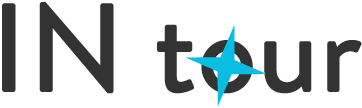 Tel./Fax: +387 (0)35 278 557Franjevačka 22Email: intour@bih.net.ba75000 Tuzla, Bosna i Hercegovinawww.intour.baRegistarski broj.: 032-0-Reg-11-002385, Ident. broj: 4209822840001, PDV broj: 209822840001, Šifra djelatnosti: 79.11, Broj licence: 02/2018Transakcijski račun: 3384402212306885 kod UNICREDIT BANK d.d.Registarski broj.: 032-0-Reg-11-002385, Ident. broj: 4209822840001, PDV broj: 209822840001, Šifra djelatnosti: 79.11, Broj licence: 02/2018Transakcijski račun: 3384402212306885 kod UNICREDIT BANK d.d.Registarski broj.: 032-0-Reg-11-002385, Ident. broj: 4209822840001, PDV broj: 209822840001, Šifra djelatnosti: 79.11, Broj licence: 02/2018Transakcijski račun: 3384402212306885 kod UNICREDIT BANK d.d.Polazak08.06.Utorak11.06.Petak15.06.Utorak18.06.Petak22.06.Utorak25.06.Petak29.06.Utorak02.07.Petak06.07.Utorak09.07.Petak13.07.Utorak16.07.Petak20.07.Utorak23.07.Petak27.07.Utorak30.07.Petak03.08.Utorak06.08.Petak10.08.Utorak13.08.Petak17.08.Utorak20.08.Petak24.08.Utorak27.08.Petak31.08.Utorak03.09.Petak07.09.UtorakAlanya7 noći688713713713713713745794827827827827827827827827827827827827827827827797758758758Alanya10 noći801x825x825x906x988x988x988x988x988x988x988x958x890x890Alanya11 noćix862x862x895x1009x1041x1041x1041x1041x1041x1041x1041x973x934xAlanya14 noći95097597597510071056112111701202120212021202120212021202120212021202120212021202117311341105106610661066AlanyaPolazak08.06.Utorak11.06.Petak15.06.Utorak18.06.Petak22.06.Utorak25.06.Petak29.06.Utorak02.07.Petak06.07.Utorak09.07.Petak13.07.Utorak16.07.Petak20.07.Utorak23.07.Petak27.07.Utorak30.07.Petak03.08.Utorak06.08.Petak10.08.Utorak13.08.Petak17.08.Utorak20.08.Petak24.08.Utorak27.08.Petak31.08.Utorak03.09.Petak07.09.UtorakAlanya7 noći821821821821821842871878906920920920920920920920920920920920920920906885871x849Alanya10 noći980x980x1001x1058x1107x1121x1121x1121x1121x1121x1121x1086xxxxAlanya11 noćix1033x1033x1082x1146x1188x1188x1188x1188x1188x1188x1174x1125x1089xAlanya14 noći11921192119212131241126913261347137513891389138913891389138913891389138913891389137513541326x1269xxAlanyaPolazak08.06.Utorak11.06.Petak15.06.Utorak18.06.Petak22.06.Utorak25.06.Petak29.06.Utorak02.07.Petak06.07.Utorak09.07.Petak13.07.Utorak16.07.Petak20.07.Utorak23.07.Petak27.07.Utorak30.07.Petak03.08.Utorak06.08.Petak10.08.Utorak13.08.Petak17.08.Utorak20.08.Petak24.08.Utorak27.08.Petak31.08.Utorak03.09.Petak07.09.UtorakAlanya7 noći749784832832832832832832839861883883883883883883883883883883876854832832832x832Alanya10 noći912x995x995x995x1024x1068x1068x1068x1068x1068x1039x995xxxxAlanya11 noćix1002x1049x1049x1056x1108x1130x1130x1130x1130x1123x1071x1049x1049xAlanya14 noći11301165121212121212121212201242127112931315131513151315131513151315131513081286125612341212x1212xxAlanyaPolazak08.06.Utorak11.06.Petak15.06.Utorak18.06.Petak22.06.Utorak25.06.Petak29.06.Utorak02.07.Petak06.07.Utorak09.07.Petak13.07.Utorak16.07.Petak20.07.Utorak23.07.Petak27.07.Utorak30.07.Petak03.08.Utorak06.08.Petak10.08.Utorak13.08.Petak17.08.Utorak20.08.Petak24.08.Utorak27.08.Petak31.08.Utorak03.09.Petak07.09.UtorakAlanya7 noći809809809809851883883909945945945945945945945945945945945945945945927901883883883Alanya10 noći962x962x1036x1095x1156x1156x1156x1156x1156x1156x1156x1112x1068x1068Alanya11 noćix1014x1056x1130x1192x1227x1227x1227x1227x1227x1227x1209x1148x1130xAlanya14 noći116711671209124112831342137714031439143914391439143914391439143914391439143914391421139513591333131513151315AlanyaPolazak08.06.Utorak11.06.Petak15.06.Utorak18.06.Petak22.06.Utorak25.06.Petak29.06.Utorak02.07.Petak06.07.Utorak09.07.Petak13.07.Utorak16.07.Petak20.07.Utorak23.07.Petak27.07.Utorak30.07.Petak03.08.Utorak06.08.Petak10.08.Utorak13.08.Petak17.08.Utorak20.08.Petak24.08.Utorak27.08.Petak31.08.Utorak03.09.Petak07.09.UtorakAlanya7 noći812837871871871871871871882917952952952952952952952952952952942912882882882882881Alanya10 noći992x1051x1051x1051x1097x1167x1167x1167x1167x1167x1127x1067x1067x1061Alanya11 noćix1077x1111x1111x1122x1204x1239x1239x1239x1239x1229x1159x1129x1127xAlanya14 noći123212571290129012901290130213371384141914541454145414541454145414541454144414141374134413141314131213071300AlanyaPolazak08.06.Utorak11.06.Petak15.06.Utorak18.06.Petak22.06.Utorak25.06.Petak29.06.Utorak02.07.Petak06.07.Utorak09.07.Petak13.07.Utorak16.07.Petak20.07.Utorak23.07.Petak27.07.Utorak30.07.Petak03.08.Utorak06.08.Petak10.08.Utorak13.08.Petak17.08.Utorak20.08.Petak24.08.Utorak27.08.Petak31.08.Utorak03.09.Petak07.09.UtorakAlanya7 noći96999999999910191039104610461059106910691069106910691069106910691069106910691069106210491046104610461046Alanya10 noći1204x1234x1274x1300x1324x1334x1334x1334x1334x1334x1327x1304x1300x1300Alanya11 noćix1312x1332x1379x1399x1422x1422x1422x1422x1422x1422x1402x1385x1385xAlanya14 noći151715471567158716141634165416641677168716871687168716871687168716871687168716801667165716441640164016401640AlanyaPolazak08.06.Utorak11.06.Petak15.06.Utorak18.06.Petak22.06.Utorak25.06.Petak29.06.Utorak02.07.Petak06.07.Utorak09.07.Petak13.07.Utorak16.07.Petak20.07.Utorak23.07.Petak27.07.Utorak30.07.Petak03.08.Utorak06.08.Petak10.08.Utorak13.08.Petak17.08.Utorak20.08.Petak24.08.Utorak27.08.Petak31.08.Utorak03.09.Petak07.09.UtorakAlanya7 noći611618647661661661661661661661661675703710710710710710710710710710710703689685685Alanya10 noći687x737x751x751x751x765x814x821x821x821x821x814x789x786Alanya11 noćix738x781x781x781x781x823x858x858x858x858x858x837x819xAlanya14 noći807828857871871871871871871885913934962969969969969969969969969962948938924920920AlanyaPolazak08.06.Utorak11.06.Petak15.06.Utorak18.06.Petak22.06.Utorak25.06.Petak29.06.Utorak02.07.Petak06.07.Utorak09.07.Petak13.07.Utorak16.07.Petak20.07.Utorak23.07.Petak27.07.Utorak30.07.Petak03.08.Utorak06.08.Petak10.08.Utorak13.08.Petak17.08.Utorak20.08.Petak24.08.Utorak27.08.Petak31.08.Utorak03.09.Petak07.09.UtorakAlanya7 noći811811811811811811811811811811811811811811811811811811811811811811811811811811811Alanya10 noći965x965x965x965x965x965x965x965x965x965x965x965x965x965Alanya11 noćix1017x1017x1017x1017x1017x1017x1017x1017x1017x1017x1017x1017x1017xAlanya14 noći117111711171117111711171117111711171117111711171117111711171117111711171117111711171117111711171117111711142AlanyaPolazak08.06.Utorak11.06.Petak15.06.Utorak18.06.Petak22.06.Utorak25.06.Petak29.06.Utorak02.07.Petak06.07.Utorak09.07.Petak13.07.Utorak16.07.Petak20.07.Utorak23.07.Petak27.07.Utorak30.07.Petak03.08.Utorak06.08.Petak10.08.Utorak13.08.Petak17.08.Utorak20.08.Petak24.08.Utorak27.08.Petak31.08.Utorak03.09.Petak07.09.UtorakAlanya7 noći777799843854854854854854887936969969969969969969969969969969969953920912912912912Alanya10 noći939x1016x1027x1027x1109x1192x1192x1192x1192x1192x1175x1118x1109x1087Alanya11 noćix1030x1085x1085x1118x1233x1266x1266x1266x1266x1266x1216x1175x1175xAlanya14 noći117012031247125812581258129013401406145514881488148814881488148814881488148814721439141413811373137313511307AlanyaPolazak08.06.Utorak11.06.Petak15.06.Utorak18.06.Petak22.06.Utorak25.06.Petak29.06.Utorak02.07.Petak06.07.Utorak09.07.Petak13.07.Utorak16.07.Petak20.07.Utorak23.07.Petak27.07.Utorak30.07.Petak03.08.Utorak06.08.Petak10.08.Utorak13.08.Petak17.08.Utorak20.08.Petak24.08.Utorak27.08.Petak31.08.Utorak03.09.Petak07.09.UtorakAlanya7 noći816816816816860893893893893893947989989989989989989989989989989989964939931931931Alanya10 noći972x972x1049x1082x1082x1178x1219x1219x1219x1219x1219x1170x1137x1115Alanya11 noćix1024x1068x1145x1145x1200x1296x1296x1296x1296x1296x1271x1214x1205xAlanya14 noći118111811225125813011334133413341389143014851526152615261526152615261526152615261502147714441419141113891345AlanyaPolazak08.06.Utorak11.06.Petak15.06.Utorak18.06.Petak22.06.Utorak25.06.Petak29.06.Utorak02.07.Petak06.07.Utorak09.07.Petak13.07.Utorak16.07.Petak20.07.Utorak23.07.Petak27.07.Utorak30.07.Petak03.08.Utorak06.08.Petak10.08.Utorak13.08.Petak17.08.Utorak20.08.Petak24.08.Utorak27.08.Petak31.08.Utorak03.09.Petak07.09.UtorakAlanya7 noći868868868868868868868868893931956956956956956956956956956956956956937918912912912Alanya10 noći1047x1047x1047x1047x1109x1172x1172x1172x1172x1172x1172x1134x1109x1097Alanya11 noćix1106x1106x1106x1131x1219x1244x1244x1244x1244x1244x1225x1181x1175xAlanya14 noći128512851285128512851285131013481398143614611461146114611461146114611461146114611442142313981379137313601335AlanyaPolazak08.06.Utorak11.06.Petak15.06.Utorak18.06.Petak22.06.Utorak25.06.Petak29.06.Utorak02.07.Petak06.07.Utorak09.07.Petak13.07.Utorak16.07.Petak20.07.Utorak23.07.Petak27.07.Utorak30.07.Petak03.08.Utorak06.08.Petak10.08.Utorak13.08.Petak17.08.Utorak20.08.Petak24.08.Utorak27.08.Petak31.08.Utorak03.09.Petak07.09.UtorakAlanya7 noći777799843854854854854854887936969969969969969969969969969969969953920912912912912Alanya10 noći939x1016x1027x1027x1109x1192x1192x1192x1192x1192x1175x1118x1109x1087Alanya11 noćix1030x1085x1085x1118x1233x1266x1266x1266x1266x1266x1216x1175x1175xAlanya14 noći117012031247125812581258129013401406145514881488148814881488148814881488148814721439141413811373137313511307AlanyaPolazak08.06.Utorak11.06.Petak15.06.Utorak18.06.Petak22.06.Utorak25.06.Petak29.06.Utorak02.07.Petak06.07.Utorak09.07.Petak13.07.Utorak16.07.Petak20.07.Utorak23.07.Petak27.07.Utorak30.07.Petak03.08.Utorak06.08.Petak10.08.Utorak13.08.Petak17.08.Utorak20.08.Petak24.08.Utorak27.08.Petak31.08.Utorak03.09.Petak07.09.UtorakAlanya7 noći8729279649649649649911031105710571057105710571057105710571057105710371007987987987987987987987Alanya10 noći1092x1184x1184x1250x1317x1317x1317x1317x1317x1267x1217x1217x1217x1217Alanya11 noćix1220x1257x1284x1377x1404x1404x1404x1404x1384x1314x1294x1294x1294xAlanya14 noći138514401477147715041544159716371664166416641664166416641664166416441614157415441524152415241524152415241524AlanyaPolazak08.06.Utorak11.06.Petak15.06.Utorak18.06.Petak22.06.Utorak25.06.Petak29.06.Utorak02.07.Petak06.07.Utorak09.07.Petak13.07.Utorak16.07.Petak20.07.Utorak23.07.Petak27.07.Utorak30.07.Petak03.08.Utorak06.08.Petak10.08.Utorak13.08.Petak17.08.Utorak20.08.Petak24.08.Utorak27.08.Petak31.08.Utorak03.09.Petak07.09.UtorakAlanya7 noći842842842842842842930996996996996996996996996996996996996996996996996976934924924Alanya10 noći1009x1009x1009x1164x1230x1230x1230x1230x1230x1230x1230x1209x1137x1127Alanya11 noćix1065x1065x1153x1308x1308x1308x1308x1308x1308x1308x1308x1246x1195xAlanya14 noći123312331233123313211387147515421542154215421542154215421542154215421542154215421542152114801449140813971377AlanyaPolazak08.06.Utorak11.06.Petak15.06.Utorak18.06.Petak22.06.Utorak25.06.Petak29.06.Utorak02.07.Petak06.07.Utorak09.07.Petak13.07.Utorak16.07.Petak20.07.Utorak23.07.Petak27.07.Utorak30.07.Petak03.08.Utorak06.08.Petak10.08.Utorak13.08.Petak17.08.Utorak20.08.Petak24.08.Utorak27.08.Petak31.08.Utorak03.09.Petak07.09.UtorakAlanya7 noći749770814825825825825825842867883883883883883883883883883883883883858834825825825Alanya10 noći898x975x986x986x1027x1068x1068x1068x1068x1068x1068x1019x986x953Alanya11 noćix985x1039x1039x1056x1113x1130x1130x1130x1130x1130x1105x1048x1039xAlanya14 noći111211451189120012001200121612411274129913151315131513151315131513151315131513151290126612331208120011671101AlanyaPolazak08.06.Utorak11.06.Petak15.06.Utorak18.06.Petak22.06.Utorak25.06.Petak29.06.Utorak02.07.Petak06.07.Utorak09.07.Petak13.07.Utorak16.07.Petak20.07.Utorak23.07.Petak27.07.Utorak30.07.Petak03.08.Utorak06.08.Petak10.08.Utorak13.08.Petak17.08.Utorak20.08.Petak24.08.Utorak27.08.Petak31.08.Utorak03.09.Petak07.09.UtorakAlanya7 noći871871871892920920928945979979979979979979979979979979979979979979945920920920920Alanya10 noći1051x1072x1121x1146x1205x1205x1205x1205x1205x1205x1205x1146x1121x1121Alanya11 noćix1111x1160x1188x1247x1281x1281x1281x1281x1281x1281x1247x1188x1188xAlanya14 noći129013121340136113891415144814741507150715071507150715071507150715071507150715071474144814151389138913891389AlanyaPolazak08.06.Utorak11.06.Petak15.06.Utorak18.06.Petak22.06.Utorak25.06.Petak29.06.Utorak02.07.Petak06.07.Utorak09.07.Petak13.07.Utorak16.07.Petak20.07.Utorak23.07.Petak27.07.Utorak30.07.Petak03.08.Utorak06.08.Petak10.08.Utorak13.08.Petak17.08.Utorak20.08.Petak24.08.Utorak27.08.Petak31.08.Utorak03.09.Petak07.09.UtorakAlanya7 noći884890890890890890890931986986986986986986986986986986986986986958904890890878855Alanya10 noći1072x1078x1078x1119x1215x1215x1215x1215x1215x1215x1188x1092x1066x1025Alanya11 noćix1141x1141x1141x1237x1292x1292x1292x1292x1292x1292x1209x1141x1105xAlanya14 noći132313291329132913291370142514661521152115211521152115211521152115211521152114941439139713431317129412761252AlanyaPolazak08.06.Utorak11.06.Petak15.06.Utorak18.06.Petak22.06.Utorak25.06.Petak29.06.Utorak02.07.Petak06.07.Utorak09.07.Petak13.07.Utorak16.07.Petak20.07.Utorak23.07.Petak27.07.Utorak30.07.Petak03.08.Utorak06.08.Petak10.08.Utorak13.08.Petak17.08.Utorak20.08.Petak24.08.Utorak27.08.Petak31.08.Utorak03.09.Petak07.09.UtorakAlanya7 noći8718718718718718919179319841011101110111011101110111011101110111011101110111011984944917917897Alanya10 noći1051x1051x1071x1131x1224x1250x1250x1250x1250x1250x1250x1184x1117x1077Alanya11 noćix1111x1111x1157x1250x1330x1330x1330x1330x1330x1330x1304x1210x1164xAlanya14 noći129012901290131013371370145014901544157015701570157015701570157015701570157015701544150414501410136413441317AlanyaPolazak08.06.Utorak11.06.Petak15.06.Utorak18.06.Petak22.06.Utorak25.06.Petak29.06.Utorak02.07.Petak06.07.Utorak09.07.Petak13.07.Utorak16.07.Petak20.07.Utorak23.07.Petak27.07.Utorak30.07.Petak03.08.Utorak06.08.Petak10.08.Utorak13.08.Petak17.08.Utorak20.08.Petak24.08.Utorak27.08.Petak31.08.Utorak03.09.Petak07.09.UtorakAlanya7 noći105410541082112311511151115111941280130113011301130113011301130113011301130113011301130112701223119211921192Alanya10 noći1313x1382x1450x1494x1644x1666x1666x1666x1666x1666x1666x1588x1509x1509Alanya11 noćix1427x1523x1550x1680x1788x1788x1788x1788x1788x1788x1756x1646x1615xAlanya14 noći168617271782182318501893198020442131215221522152215221522152215221522152215221522121207420111964193319331933AlanyaPolazak08.06.Utorak11.06.Petak15.06.Utorak18.06.Petak22.06.Utorak25.06.Petak29.06.Utorak02.07.Petak06.07.Utorak09.07.Petak13.07.Utorak16.07.Petak20.07.Utorak23.07.Petak27.07.Utorak30.07.Petak03.08.Utorak06.08.Petak10.08.Utorak13.08.Petak17.08.Utorak20.08.Petak24.08.Utorak27.08.Petak31.08.Utorak03.09.Petak07.09.UtorakAlanya7 noći102710271054109611231123112311621241126012601260126012601260126012601260126012601260126012331192116411641164Alanya10 noći1274x1343x1411x1450x1588x1607x1607x1607x1607x1607x1607x1539x1470x1470Alanya11 noćix1384x1480x1507x1625x1723x1723x1723x1723x1723x1723x1695x1599x1572xAlanya14 noći163116721727176817951835191319722050207020702070207020702070207020702070207020702042200119461905187818781878AlanyaPolazak08.06.Utorak11.06.Petak15.06.Utorak18.06.Petak22.06.Utorak25.06.Petak29.06.Utorak02.07.Petak06.07.Utorak09.07.Petak13.07.Utorak16.07.Petak20.07.Utorak23.07.Petak27.07.Utorak30.07.Petak03.08.Utorak06.08.Petak10.08.Utorak13.08.Petak17.08.Utorak20.08.Petak24.08.Utorak27.08.Petak31.08.Utorak03.09.Petak07.09.UtorakAlanya7 noći706706706711730739739739744758772772777791805805811828846846835804772772767753739Alanya10 noći815x820x853x862x881x909x928x956x980x1015x973x909x891x862Alanya11 noćix852x875x904x908x941x960x993x1013x1054x1061x987x951x918xAlanya14 noći96196698599910181027103210461065107910981112113111451165118212061223123011991156112510881074105510411027AlanyaPolazak08.06.Utorak11.06.Petak15.06.Utorak18.06.Petak22.06.Utorak25.06.Petak29.06.Utorak02.07.Petak06.07.Utorak09.07.Petak13.07.Utorak16.07.Petak20.07.Utorak23.07.Petak27.07.Utorak30.07.Petak03.08.Utorak06.08.Petak10.08.Utorak13.08.Petak17.08.Utorak20.08.Petak24.08.Utorak27.08.Petak31.08.Utorak03.09.Petak07.09.UtorakAlanya7 noći972972972972972984103110541054105410541054105410541054105410541054105410541054105410541031984972972Alanya10 noći1196x1196x1207x1290x1313x1313x1313x1313x1313x1313x1313x1290x1207x1196Alanya11 noćix1270x1270x1329x1399x1399x1399x1399x1399x1399x1399x1399x1329x1270xAlanya14 noći149414941494150515521588163516581658165816581658165816581658165816581658165816581658163515881552150514941494AlanyaPolazak08.06.Utorak11.06.Petak15.06.Utorak18.06.Petak22.06.Utorak25.06.Petak29.06.Utorak02.07.Petak06.07.Utorak09.07.Petak13.07.Utorak16.07.Petak20.07.Utorak23.07.Petak27.07.Utorak30.07.Petak03.08.Utorak06.08.Petak10.08.Utorak13.08.Petak17.08.Utorak20.08.Petak24.08.Utorak27.08.Petak31.08.Utorak03.09.Petak07.09.UtorakAlanya7 noći9999991031107811091109110911091133116811921192119211921192119211921192119211921160111310821082108210821082Alanya10 noći1235x1313x1392x1392x1450x1509x1509x1509x1509x1509x1431x1352x1352x1352Alanya11 noćix1345x1454x1486x1509x1592x1615x1615x1615x1615x1584x1474x1443x1443xAlanya14 noći158016271690173717681768179118271874190919331933193319331933193319331933190118541791174417131713171317131690AlanyaPolazak08.06.Utorak11.06.Petak15.06.Utorak18.06.Petak22.06.Utorak25.06.Petak29.06.Utorak02.07.Petak06.07.Utorak09.07.Petak13.07.Utorak16.07.Petak20.07.Utorak23.07.Petak27.07.Utorak30.07.Petak03.08.Utorak06.08.Petak10.08.Utorak13.08.Petak17.08.Utorak20.08.Petak24.08.Utorak27.08.Petak31.08.Utorak03.09.Petak07.09.UtorakAlanya7 noći85787390492095196796796796796796797699510001000100010001000995981967967967967935888857Alanya10 noći1047x1109x1172x1188x1188x1197x1230x1235x1235x1216x1188x1188x1109x1018Alanya11 noćix1136x1214x1261x1261x1261x1290x1313x1313x1308x1276x1261x1230x1120xAlanya14 noći131013411404143614671483148314831483149215111525154415481548154815441530151114971483148314511404134112821200AlanyaPolazak08.06.Utorak11.06.Petak15.06.Utorak18.06.Petak22.06.Utorak25.06.Petak29.06.Utorak02.07.Petak06.07.Utorak09.07.Petak13.07.Utorak16.07.Petak20.07.Utorak23.07.Petak27.07.Utorak30.07.Petak03.08.Utorak06.08.Petak10.08.Utorak13.08.Petak17.08.Utorak20.08.Petak24.08.Utorak27.08.Petak31.08.Utorak03.09.Petak07.09.UtorakAlanya7 noći9419419419419419419861031104610461046104610461046104610461046104610461046104610461001956941941941Alanya10 noći1151x1151x1151x1240x1300x1300x1300x1300x1300x1300x1300x1210x1151x1151Alanya11 noćix1220x1220x1265x1370x1385x1385x1385x1385x1385x1385x1340x1235x1220xAlanya14 noći143014301430143014751520158016251640164016401640164016401640164016401640164016401595155014901445143014301380AlanyaPolazak08.06.Utorak11.06.Petak15.06.Utorak18.06.Petak22.06.Utorak25.06.Petak29.06.Utorak02.07.Petak06.07.Utorak09.07.Petak13.07.Utorak16.07.Petak20.07.Utorak23.07.Petak27.07.Utorak30.07.Petak03.08.Utorak06.08.Petak10.08.Utorak13.08.Petak17.08.Utorak20.08.Petak24.08.Utorak27.08.Petak31.08.Utorak03.09.Petak07.09.UtorakAlanya7 noći835835835835835835835835857890912912912912912912912912912912912912895879873873873Alanya10 noći1000x1000x1000x1000x1054x1109x1109x1109x1109x1109x1109x1076x1054x1044Alanya11 noćix1054x1054x1054x1076x1153x1175x1175x1175x1175x1175x1159x1120x1115xAlanya14 noći121912191219121912191219124112741318135113731373137313731373137313731373137313731356134013181301129612851263AlanyaPolazak08.06.Utorak11.06.Petak15.06.Utorak18.06.Petak22.06.Utorak25.06.Petak29.06.Utorak02.07.Petak06.07.Utorak09.07.Petak13.07.Utorak16.07.Petak20.07.Utorak23.07.Petak27.07.Utorak30.07.Petak03.08.Utorak06.08.Petak10.08.Utorak13.08.Petak17.08.Utorak20.08.Petak24.08.Utorak27.08.Petak31.08.Utorak03.09.Petak07.09.UtorakAlanya7 noći906906906906906906956100610221022102210221022102210221022102210221022102210221022972922906906906Alanya10 noći1101x1101x1101x1201x1267x1267x1267x1267x1267x1267x1267x1167x1101x1101Alanya11 noćix1166x1166x1215x1332x1349x1349x1349x1349x1349x1349x1299x1182x1166xAlanya14 noći136013601360136014101460152715771594159415941594159415941594159415941594159415941544149414271377136013601305AlanyaPolazak08.06.Utorak11.06.Petak15.06.Utorak18.06.Petak22.06.Utorak25.06.Petak29.06.Utorak02.07.Petak06.07.Utorak09.07.Petak13.07.Utorak16.07.Petak20.07.Utorak23.07.Petak27.07.Utorak30.07.Petak03.08.Utorak06.08.Petak10.08.Utorak13.08.Petak17.08.Utorak20.08.Petak24.08.Utorak27.08.Petak31.08.Utorak03.09.Petak07.09.UtorakAlanya7 noći91491491492093193495899310171017101710171017101710171017101710171017101710171017970934934934926Alanya10 noći1112x1118x1139x1201x1259x1259x1259x1259x1259x1259x1259x1177x1142x1124Alanya11 noćix1178x1196x1234x1317x1340x1340x1340x1340x1340x1340x1293x1211x1202xAlanya14 noći137713831395140314391477152415591583158315831583158315831583158315831583158315831536150014531418140914001389AlanyaPolazak08.06.Utorak11.06.Petak15.06.Utorak18.06.Petak22.06.Utorak25.06.Petak29.06.Utorak02.07.Petak06.07.Utorak09.07.Petak13.07.Utorak16.07.Petak20.07.Utorak23.07.Petak27.07.Utorak30.07.Petak03.08.Utorak06.08.Petak10.08.Utorak13.08.Petak17.08.Utorak20.08.Petak24.08.Utorak27.08.Petak31.08.Utorak03.09.Petak07.09.UtorakAlanya7 noći758791835835835835835877934934934934934934934948967967967967967967967953934934934Alanya10 noći923x1000x1000x1042x1141x1141x1141x1155x1188x1188x1188x1174x1141x1141Alanya11 noćix1011x1054x1054x1153x1210x1210x1210x1243x1261x1261x1261x1229x1210xAlanya14 noći114211751219121912191261131813601417141714171417141714311450146414831483148314831483146814501436141714171417AlanyaPolazak08.06.Utorak11.06.Petak15.06.Utorak18.06.Petak22.06.Utorak25.06.Petak29.06.Utorak02.07.Petak06.07.Utorak09.07.Petak13.07.Utorak16.07.Petak20.07.Utorak23.07.Petak27.07.Utorak30.07.Petak03.08.Utorak06.08.Petak10.08.Utorak13.08.Petak17.08.Utorak20.08.Petak24.08.Utorak27.08.Petak31.08.Utorak03.09.Petak07.09.UtorakAlanya7 noći917917917917917917967101710341034103410341034103410341034103410341034103410341034984934917917917Alanya10 noći1117x1117x1117x1217x1284x1284x1284x1284x1284x1284x1284x1184x1117x1117Alanya11 noćix1184x1184x1234x1350x1367x1367x1367x1367x1367x1367x1317x1201x1184xAlanya14 noći138413841384138414341484155016001617161716171617161716171617161716171617161716171567151714501400138413841334AlanyaPolazak08.06.Utorak11.06.Petak15.06.Utorak18.06.Petak22.06.Utorak25.06.Petak29.06.Utorak02.07.Petak06.07.Utorak09.07.Petak13.07.Utorak16.07.Petak20.07.Utorak23.07.Petak27.07.Utorak30.07.Petak03.08.Utorak06.08.Petak10.08.Utorak13.08.Petak17.08.Utorak20.08.Petak24.08.Utorak27.08.Petak31.08.Utorak03.09.Petak07.09.UtorakAlanya7 noći730739739739739746776790790802849873873890914914914914914914914896873873873873837Alanya10 noći854x862x870x921x948x1030x1071x1112x1112x1112x1095x1054x1054x983Alanya11 noćix904x904x940x984x1043x1114x1155x1178x1178x1178x1137x1114x1078xAlanya14 noći101810271027103410641086111511421189122412711312133613531377137713771377137713591336131812951295125912241177AlanyaPolazak08.06.Utorak11.06.Petak15.06.Utorak18.06.Petak22.06.Utorak25.06.Petak29.06.Utorak02.07.Petak06.07.Utorak09.07.Petak13.07.Utorak16.07.Petak20.07.Utorak23.07.Petak27.07.Utorak30.07.Petak03.08.Utorak06.08.Petak10.08.Utorak13.08.Petak17.08.Utorak20.08.Petak24.08.Utorak27.08.Petak31.08.Utorak03.09.Petak07.09.UtorakAlanya7 noći718718754781781781781781781781816843843843843843843843843843808781781781781781781Alanya10 noći833x895x922x922x922x985x1011x1011x1011x1011x949x922x922x922Alanya11 noćix907x969x969x969x1005x1067x1067x1067x1067x1032x969x969x969xAlanya14 noći102210481084111111111111111111111146117312091236123612361236123612361236120011731137111111111111111111111111AlanyaPolazak08.06.Utorak11.06.Petak15.06.Utorak18.06.Petak22.06.Utorak25.06.Petak29.06.Utorak02.07.Petak06.07.Utorak09.07.Petak13.07.Utorak16.07.Petak20.07.Utorak23.07.Petak27.07.Utorak30.07.Petak03.08.Utorak06.08.Petak10.08.Utorak13.08.Petak17.08.Utorak20.08.Petak24.08.Utorak27.08.Petak31.08.Utorak03.09.Petak07.09.UtorakAlanya7 noći932932932932932941976994994994994994994994994994994994994994994994994976941932932Alanya10 noći1139x1139x1148x1209x1227x1227x1227x1227x1227x1227x1227x1209x1148x1139Alanya11 noćix1208x1208x1252x1305x1305x1305x1305x1305x1305x1305x1305x1252x1208xAlanya14 noći141414141414142314581485152015371537153715371537153715371537153715371537153715371537152014851458142314141414AlanyaPolazak08.06.Utorak11.06.Petak15.06.Utorak18.06.Petak22.06.Utorak25.06.Petak29.06.Utorak02.07.Petak06.07.Utorak09.07.Petak13.07.Utorak16.07.Petak20.07.Utorak23.07.Petak27.07.Utorak30.07.Petak03.08.Utorak06.08.Petak10.08.Utorak13.08.Petak17.08.Utorak20.08.Petak24.08.Utorak27.08.Petak31.08.Utorak03.09.Petak07.09.UtorakAlanya7 noći772772772772772772781809838838838838838838838838838838838838835828821821821821821Alanya10 noći909x909x909x947x1004x1004x1004x1004x1004x1004x994x980x980x980Alanya11 noćix955x955x965x1031x1059x1059x1059x1059x1059x1056x1040x1033x1033xAlanya14 noći109310931093109311021131116811961225122512251225122512251225122512251225122212151206119911921192119211921167AlanyaPolazak08.06.Utorak11.06.Petak15.06.Utorak18.06.Petak22.06.Utorak25.06.Petak29.06.Utorak02.07.Petak06.07.Utorak09.07.Petak13.07.Utorak16.07.Petak20.07.Utorak23.07.Petak27.07.Utorak30.07.Petak03.08.Utorak06.08.Petak10.08.Utorak13.08.Petak17.08.Utorak20.08.Petak24.08.Utorak27.08.Petak31.08.Utorak03.09.Petak07.09.UtorakAlanya7 noći945945945945945945968984100010001000100010001000100010001000100010001000984960945954971976946Alanya10 noći1156x1156x1156x1196x1235x1235x1235x1235x1235x1235x1196x1165x1196x1126Alanya11 noćix1227x1227x1243x1298x1313x1313x1313x1313x1313x1298x1243x1253x1245xAlanya14 noći143914391439143914541478150915331548154815481548154815481548154815481548153315091478146314651478146614251365AlanyaPolazak08.06.Utorak11.06.Petak15.06.Utorak18.06.Petak22.06.Utorak25.06.Petak29.06.Utorak02.07.Petak06.07.Utorak09.07.Petak13.07.Utorak16.07.Petak20.07.Utorak23.07.Petak27.07.Utorak30.07.Petak03.08.Utorak06.08.Petak10.08.Utorak13.08.Petak17.08.Utorak20.08.Petak24.08.Utorak27.08.Petak31.08.Utorak03.09.Petak07.09.UtorakAlanya7 noći8708969149149299519659659921031105810581058105810581058105810581058105810401014996996996996996Alanya10 noći1068x1112x1149x1186x1252x1318x1318x1318x1318x1318x1274x1230x1230x1230Alanya11 noćix1161x1193x1245x1286x1378x1405x1405x1405x1405x1387x1325x1308x1308xAlanya14 noći133313591392141414431465150615461599163916651665166516651665166516651665164716211586155915421542154215421518AlanyaPolazak08.06.Utorak11.06.Petak15.06.Utorak18.06.Petak22.06.Utorak25.06.Petak29.06.Utorak02.07.Petak06.07.Utorak09.07.Petak13.07.Utorak16.07.Petak20.07.Utorak23.07.Petak27.07.Utorak30.07.Petak03.08.Utorak06.08.Petak10.08.Utorak13.08.Petak17.08.Utorak20.08.Petak24.08.Utorak27.08.Petak31.08.Utorak03.09.Petak07.09.UtorakAlanya7 noći127412741362145014801480148014801544160916311631163116311631163116311631163116311566150114801480148014801386Alanya10 noći1627x1803x1921x1921x2050x2136x2136x2136x2136x2136x2007x1921x1921x1733Alanya11 noćix1833x2038x2068x2132x2283x2305x2305x2305x2305x2240x2089x2068x1974xAlanya14 noći218522742391247925092509257326382724278928112811281128112811281128112811274626812595253025092509241523212195AlanyaPolazak08.06.Utorak11.06.Petak15.06.Utorak18.06.Petak22.06.Utorak25.06.Petak29.06.Utorak02.07.Petak06.07.Utorak09.07.Petak13.07.Utorak16.07.Petak20.07.Utorak23.07.Petak27.07.Utorak30.07.Petak03.08.Utorak06.08.Petak10.08.Utorak13.08.Petak17.08.Utorak20.08.Petak24.08.Utorak27.08.Petak31.08.Utorak03.09.Petak07.09.UtorakAlanya7 noći112911291129112911671205121812181218121812561294130713071307130713071307130713071307130712691230121812181180Alanya10 noći1419x1419x1495x1546x1546x1623x1674x1674x1674x1674x1674x1597x1546x1470Alanya11 noćix1516x1554x1643x1656x1694x1783x1796x1796x1796x1796x1758x1669x1618xAlanya14 noći180618061845188319341972198519852023206121122150216321632163216321632163216321632125208720361997194619081857AlanyaPolazak08.06.Utorak11.06.Petak15.06.Utorak18.06.Petak22.06.Utorak25.06.Petak29.06.Utorak02.07.Petak06.07.Utorak09.07.Petak13.07.Utorak16.07.Petak20.07.Utorak23.07.Petak27.07.Utorak30.07.Petak03.08.Utorak06.08.Petak10.08.Utorak13.08.Petak17.08.Utorak20.08.Petak24.08.Utorak27.08.Petak31.08.Utorak03.09.Petak07.09.UtorakAlanya7 noći92392394299810541054105410541054105410751136119711971197119711971197119711971197116310941076107610761076Alanya10 noći1125x1200x1313x1313x1313x1395x1517x1517x1517x1517x1483x1362x1345x1345Alanya11 noćix1211x1343x1399x1399x1420x1563x1624x1624x1624x1624x1520x1434x1434xAlanya14 noći141414701545160216581658165816581679174018211882194419441944194419441944194419091840178817191702170217021702AlanyaPolazak08.06.Utorak11.06.Petak15.06.Utorak18.06.Petak22.06.Utorak25.06.Petak29.06.Utorak02.07.Petak06.07.Utorak09.07.Petak13.07.Utorak16.07.Petak20.07.Utorak23.07.Petak27.07.Utorak30.07.Petak03.08.Utorak06.08.Petak10.08.Utorak13.08.Petak17.08.Utorak20.08.Petak24.08.Utorak27.08.Petak31.08.Utorak03.09.Petak07.09.UtorakAlanya7 noći105610561098114111551155115511551155116712161241124112411241124112411241124112411241124112411241122911921155Alanya10 noći1315x1400x1456x1456x1469x1555x1580x1580x1580x1580x1580x1580x1530x1456Alanya11 noćix1444x1543x1557x1557x1619x1693x1693x1693x1693x1693x1693x1680x1594xAlanya14 noći170317461802184418581858185818711920195720072031203120312031203120312031203120312031203120191982193318961844AlanyaPolazak08.06.Utorak11.06.Petak15.06.Utorak18.06.Petak22.06.Utorak25.06.Petak29.06.Utorak02.07.Petak06.07.Utorak09.07.Petak13.07.Utorak16.07.Petak20.07.Utorak23.07.Petak27.07.Utorak30.07.Petak03.08.Utorak06.08.Petak10.08.Utorak13.08.Petak17.08.Utorak20.08.Petak24.08.Utorak27.08.Petak31.08.Utorak03.09.Petak07.09.UtorakAlanya7 noći130713071307131613541373137313731373138814511483148314831483148314831483148314701420139513951395139513951395Alanya10 noći1674x1683x1749x1768x1784x1893x1925x1925x1925x1912x1824x1799x1799x1743Alanya11 noćix1796x1843x1900x1900x1978x2072x2072x2072x2072x2009x1934x1934x1934xAlanya14 noći216321722210223822762295229523102373242024832514251425142514251425142502245224142364233923392339233922822207AlanyaPolazak08.06.Utorak11.06.Petak15.06.Utorak18.06.Petak22.06.Utorak25.06.Petak29.06.Utorak02.07.Petak06.07.Utorak09.07.Petak13.07.Utorak16.07.Petak20.07.Utorak23.07.Petak27.07.Utorak30.07.Petak03.08.Utorak06.08.Petak10.08.Utorak13.08.Petak17.08.Utorak20.08.Petak24.08.Utorak27.08.Petak31.08.Utorak03.09.Petak07.09.UtorakAlanya7 noći96110141085108510851099116811821182118211821182118211821182118211821182118211821182117611501137113711371080Alanya10 noći1233x1356x1370x1468x1495x1495x1495x1495x1495x1495x1489x1445x1432x1317Alanya11 noćix1376x1447x1516x1600x1600x1600x1600x1600x1600x1600x1568x1530x1473xAlanya14 noći159516481719173217881830188619131913191319131913191319131913191319131913191319071882186218371824176717101633AlanyaPolazak08.06.Utorak11.06.Petak15.06.Utorak18.06.Petak22.06.Utorak25.06.Petak29.06.Utorak02.07.Petak06.07.Utorak09.07.Petak13.07.Utorak16.07.Petak20.07.Utorak23.07.Petak27.07.Utorak30.07.Petak03.08.Utorak06.08.Petak10.08.Utorak13.08.Petak17.08.Utorak20.08.Petak24.08.Utorak27.08.Petak31.08.Utorak03.09.Petak07.09.UtorakAlanya7 noći126012601260126012601260127413151356135613561356135613561356135613561356135613561356135613561356134313011260Alanya10 noći1607x1607x1607x1662x1744x1744x1744x1744x1744x1744x1744x1744x1690x1607Alanya11 noćix1723x1723x1737x1833x1874x1874x1874x1874x1874x1874x1874x1860x1764xAlanya14 noći207020702070207020832125218022212262226222622262226222622262226222622262226222622262226222482207215221112070AlanyaPolazak08.06.Utorak11.06.Petak15.06.Utorak18.06.Petak22.06.Utorak25.06.Petak29.06.Utorak02.07.Petak06.07.Utorak09.07.Petak13.07.Utorak16.07.Petak20.07.Utorak23.07.Petak27.07.Utorak30.07.Petak03.08.Utorak06.08.Petak10.08.Utorak13.08.Petak17.08.Utorak20.08.Petak24.08.Utorak27.08.Petak31.08.Utorak03.09.Petak07.09.UtorakAlanya7 noći126712671267126712671267126712751309132513251325132513251325132513251325132513251325132513251325132513251325Alanya10 noći1617x1617x1617x1625x1684x1700x1700x1700x1700x1700x1700x1700x1700x1700Alanya11 noćix1734x1734x1734x1775x1825x1825x1825x1825x1825x1825x1825x1825x1825xAlanya14 noći208320832083208320832092212521502183220022002200220022002200220022002200220022002200220022002200220022002200AlanyaPolazak08.06.Utorak11.06.Petak15.06.Utorak18.06.Petak22.06.Utorak25.06.Petak29.06.Utorak02.07.Petak06.07.Utorak09.07.Petak13.07.Utorak16.07.Petak20.07.Utorak23.07.Petak27.07.Utorak30.07.Petak03.08.Utorak06.08.Petak10.08.Utorak13.08.Petak17.08.Utorak20.08.Petak24.08.Utorak27.08.Petak31.08.Utorak03.09.Petak07.09.UtorakAlanya7 noći8468789109109109109399961111111111111111111111111111111111111111111111111111111111111093105710481048Alanya10 noći1043x1107x1107x1193x1394x1394x1394x1394x1394x1394x1394x1376x1313x1304Alanya11 noćix1141x1173x1173x1373x1488x1488x1488x1488x1488x1488x1488x1434x1390xAlanya14 noći130513381370137013701456157016561771177117711771177117711771177117711771177117711771175317171690165516461646AlanyaPolazak08.06.Utorak11.06.Petak15.06.Utorak18.06.Petak22.06.Utorak25.06.Petak29.06.Utorak02.07.Petak06.07.Utorak09.07.Petak13.07.Utorak16.07.Petak20.07.Utorak23.07.Petak27.07.Utorak30.07.Petak03.08.Utorak06.08.Petak10.08.Utorak13.08.Petak17.08.Utorak20.08.Petak24.08.Utorak27.08.Petak31.08.Utorak03.09.Petak07.09.UtorakAlanya7 noći127912791295134513951395139513951395139514491489149515151535153515351535153515351535151514351395139513951345Alanya10 noći1634x1700x1800x1800x1800x1894x1960x2000x2000x2000x1980x1840x1800x1700Alanya11 noćix1769x1885x1935x1935x1989x2088x2135x2155x2155x2155x2055x1935x1885xAlanya14 noći212321732240229023402340234023402393243324932553258026002620262026202620262026002520246023802340229022402173AlanyaPolazak08.06.Utorak11.06.Petak15.06.Utorak18.06.Petak22.06.Utorak25.06.Petak29.06.Utorak02.07.Petak06.07.Utorak09.07.Petak13.07.Utorak16.07.Petak20.07.Utorak23.07.Petak27.07.Utorak30.07.Petak03.08.Utorak06.08.Petak10.08.Utorak13.08.Petak17.08.Utorak20.08.Petak24.08.Utorak27.08.Petak31.08.Utorak03.09.Petak07.09.UtorakAlanya7 noći149414941494149414941494149414941509155616031603160316031603160316031603160316031603158815251494149414941494Alanya10 noći1940x1940x1940x1940x2003x2097x2097x2097x2097x2097x2082x1972x1940x1940Alanya11 noćix2089x2089x2089x2105x2215x2262x2262x2262x2262x2262x2183x2089x2089xAlanya14 noći253625362536253625362536255225992662270927562756275627562756275627562756275627402677263025682536253625362536AlanyaPolazak08.06.Utorak11.06.Petak15.06.Utorak18.06.Petak22.06.Utorak25.06.Petak29.06.Utorak02.07.Petak06.07.Utorak09.07.Petak13.07.Utorak16.07.Petak20.07.Utorak23.07.Petak27.07.Utorak30.07.Petak03.08.Utorak06.08.Petak10.08.Utorak13.08.Petak17.08.Utorak20.08.Petak24.08.Utorak27.08.Petak31.08.Utorak03.09.Petak07.09.UtorakAlanya7 noći151515151515151515151515151515151531157816251625162516251625162516251625162516251625161015471515151515151515Alanya10 noći1972x1972x1972x1972x2034x2129x2129x2129x2129x2129x2113x2003x1972x1972Alanya11 noćix2124x2124x2124x2140x2249x2296x2296x2296x2296x2296x2218x2124x2124xAlanya14 noći258025802580258025802580259626432706275328002800280028002800280028002800280027842721267426122580258025802580AlanyaPolazak08.06.Utorak11.06.Petak15.06.Utorak18.06.Petak22.06.Utorak25.06.Petak29.06.Utorak02.07.Petak06.07.Utorak09.07.Petak13.07.Utorak16.07.Petak20.07.Utorak23.07.Petak27.07.Utorak30.07.Petak03.08.Utorak06.08.Petak10.08.Utorak13.08.Petak17.08.Utorak20.08.Petak24.08.Utorak27.08.Petak31.08.Utorak03.09.Petak07.09.UtorakAlanya7 noći151515151515151515151515151515151531157816251625162516251625162516251625162516251625161015471515151515151515Alanya10 noći1972x1972x1972x1972x2034x2129x2129x2129x2129x2129x2113x2003x1972x1972Alanya11 noćix2124x2124x2124x2140x2249x2296x2296x2296x2296x2296x2218x2124x2124xAlanya14 noći258025802580258025802580259626432706275328002800280028002800280028002800280027842721267426122580258025802580AlanyaPolazak08.06.Utorak11.06.Petak15.06.Utorak18.06.Petak22.06.Utorak25.06.Petak29.06.Utorak02.07.Petak06.07.Utorak09.07.Petak13.07.Utorak16.07.Petak20.07.Utorak23.07.Petak27.07.Utorak30.07.Petak03.08.Utorak06.08.Petak10.08.Utorak13.08.Petak17.08.Utorak20.08.Petak24.08.Utorak27.08.Petak31.08.Utorak03.09.Petak07.09.UtorakAlanya7 noći9569709679509509509649921048104810481048104810481048106410841084108410841084108410841053992977977Alanya10 noći1186x1181x1164x1206x1304x1304x1304x1320x1355x1355x1355x1325x1218x1164Alanya11 noćix1255x1236x1236x1334x1390x1390x1390x1425x1446x1446x1446x1354x1278xAlanya14 noći147214691466145014501492154815901646164616461646164616611681169717171717171717171717168716251580151814651414AlanyaPolazak08.06.Utorak11.06.Petak15.06.Utorak18.06.Petak22.06.Utorak25.06.Petak29.06.Utorak02.07.Petak06.07.Utorak09.07.Petak13.07.Utorak16.07.Petak20.07.Utorak23.07.Petak27.07.Utorak30.07.Petak03.08.Utorak06.08.Petak10.08.Utorak13.08.Petak17.08.Utorak20.08.Petak24.08.Utorak27.08.Petak31.08.Utorak03.09.Petak07.09.UtorakAlanya7 noći109210921092112211821197119712871407140714071407140714071407140714071407140714071407140712871197119711971197Alanya10 noći1367x1397x1502x1607x1817x1817x1817x1817x1817x1817x1817x1607x1517x1517Alanya11 noćix1459x1549x1624x1834x1954x1954x1954x1954x1954x1954x1834x1624x1624xAlanya14 noći173417641824186919292034215322432363236323632363236323632363236323632363236323632243215320341944194419441944AlanyaPolazak08.06.Utorak11.06.Petak15.06.Utorak18.06.Petak22.06.Utorak25.06.Petak29.06.Utorak02.07.Petak06.07.Utorak09.07.Petak13.07.Utorak16.07.Petak20.07.Utorak23.07.Petak27.07.Utorak30.07.Petak03.08.Utorak06.08.Petak10.08.Utorak13.08.Petak17.08.Utorak20.08.Petak24.08.Utorak27.08.Petak31.08.Utorak03.09.Petak07.09.UtorakAlanya7 noći137214111411141114111411141114761562156215621562156215621562156215621562156215621562151914331411141113331176Alanya10 noći1784x1823x1823x1887x2038x2038x2038x2038x2038x2038x1995x1844x1744x1470Alanya11 noćix1960x1960x1960x2111x2197x2197x2197x2197x2197x2197x2068x1960x1725xAlanya14 noći233223722372237223722436252325872673267326732673267326732673267326732673267326302544247923932293213620191862AlanyaPolazak08.06.Utorak11.06.Petak15.06.Utorak18.06.Petak22.06.Utorak25.06.Petak29.06.Utorak02.07.Petak06.07.Utorak09.07.Petak13.07.Utorak16.07.Petak20.07.Utorak23.07.Petak27.07.Utorak30.07.Petak03.08.Utorak06.08.Petak10.08.Utorak13.08.Petak17.08.Utorak20.08.Petak24.08.Utorak27.08.Petak31.08.Utorak03.09.Petak07.09.UtorakAlanya7 noći142514661466146614661466146615541672167216721672167216721672167216721672167216721672161314951466146613921243Alanya10 noći1860x1901x1901x1989x2195x2195x2195x2195x2195x2195x2136x1931x1827x1566Alanya11 noćix2046x2046x2046x2252x2370x2370x2370x2370x2370x2370x2193x2046x1823xAlanya14 noći244024812481248124812570268727752893289328932893289328932893289328932893289328342717262825112407225821461997AlanyaPolazak08.06.Utorak11.06.Petak15.06.Utorak18.06.Petak22.06.Utorak25.06.Petak29.06.Utorak02.07.Petak06.07.Utorak09.07.Petak13.07.Utorak16.07.Petak20.07.Utorak23.07.Petak27.07.Utorak30.07.Petak03.08.Utorak06.08.Petak10.08.Utorak13.08.Petak17.08.Utorak20.08.Petak24.08.Utorak27.08.Petak31.08.Utorak03.09.Petak07.09.UtorakAlanya7 noći153515351535153515351535159316821740174017401740174017401740174017401740174017401693162315761576149013601274Alanya10 noći1999x1999x1999x2146x2293x2293x2293x2293x2293x2293x2176x2058x1842x1627Alanya11 noćix2154x2154x2213x2419x2477x2477x2477x2477x2477x2430x2266x2132x1831xAlanya14 noći261926192619261926772766288329713030303030303030303030303030303030303030298329132818274826152485231321832097AlanyaPolazak08.06.Utorak11.06.Petak15.06.Utorak18.06.Petak22.06.Utorak25.06.Petak29.06.Utorak02.07.Petak06.07.Utorak09.07.Petak13.07.Utorak16.07.Petak20.07.Utorak23.07.Petak27.07.Utorak30.07.Petak03.08.Utorak06.08.Petak10.08.Utorak13.08.Petak17.08.Utorak20.08.Petak24.08.Utorak27.08.Petak31.08.Utorak03.09.Petak07.09.UtorakAlanya7 noći106510651082109811041104110411041166122712481248124812481248124812481248124812481248124811661104110411041104Alanya10 noći1329x1362x1384x1384x1507x1590x1590x1590x1590x1590x1590x1446x1384x1384Alanya11 noćix1433x1472x1477x1539x1683x1703x1703x1703x1703x1703x1621x1477x1477xAlanya14 noći169717131735175117571757181918801963202420452045204520452045204520452045204520451963190118191757175717571740AlanyaPolazak08.06.Utorak11.06.Petak15.06.Utorak18.06.Petak22.06.Utorak25.06.Petak29.06.Utorak02.07.Petak06.07.Utorak09.07.Petak13.07.Utorak16.07.Petak20.07.Utorak23.07.Petak27.07.Utorak30.07.Petak03.08.Utorak06.08.Petak10.08.Utorak13.08.Petak17.08.Utorak20.08.Petak24.08.Utorak27.08.Petak31.08.Utorak03.09.Petak07.09.UtorakAlanya7 noći145114511470152915871587158715871587160116571686168616861646161716171617161716171577153715241524152415241437Alanya10 noći1880x1957x2074x2074x2088x2187x2215x2146x2117x2117x2037x1984x1984x1832Alanya11 noćix2042x2178x2236x2236x2307x2391x2352x2283x2283x2243x2150x2137x2050xAlanya14 noći247125292606266527232723272327372793283628922920288128522813278327832783274327032650261025972597251024452358AlanyaPolazak08.06.Utorak11.06.Petak15.06.Utorak18.06.Petak22.06.Utorak25.06.Petak29.06.Utorak02.07.Petak06.07.Utorak09.07.Petak13.07.Utorak16.07.Petak20.07.Utorak23.07.Petak27.07.Utorak30.07.Petak03.08.Utorak06.08.Petak10.08.Utorak13.08.Petak17.08.Utorak20.08.Petak24.08.Utorak27.08.Petak31.08.Utorak03.09.Petak07.09.UtorakAlanya7 noći129612961313136514171417141714171417142814721494149414941494149414941494149414941461142814171417141714171316Alanya10 noći1658x1727x1831x1831x1842x1918x1940x1940x1940x1940x1875x1831x1831x1655Alanya11 noćix1796x1917x1969x1969x2024x2089x2089x2089x2089x2056x1980x1969x1868xAlanya14 noći215822102279233123832383238323942437247025142536253625362536253625362536250324702426239423832383228222072078AlanyaPolazak08.06.Utorak11.06.Petak15.06.Utorak18.06.Petak22.06.Utorak25.06.Petak29.06.Utorak02.07.Petak06.07.Utorak09.07.Petak13.07.Utorak16.07.Petak20.07.Utorak23.07.Petak27.07.Utorak30.07.Petak03.08.Utorak06.08.Petak10.08.Utorak13.08.Petak17.08.Utorak20.08.Petak24.08.Utorak27.08.Petak31.08.Utorak03.09.Petak07.09.UtorakAlanya7 noći129012901340139014071407148215571582158215821582158215821582158215821582158215821582158215071432140714071407Alanya10 noći1650x1750x1817x1967x2067x2067x2067x2067x2067x2067x2067x1917x1817x1800Alanya11 noćix1820x1937x2029x2203x2228x2228x2228x2228x2228x2228x2153x1979x1954xAlanya14 noći218022302297234724382513261326882713271327132713271327132713271327132713271327132638256324632388236323472280AlanyaPolazak08.06.Utorak11.06.Petak15.06.Utorak18.06.Petak22.06.Utorak25.06.Petak29.06.Utorak02.07.Petak06.07.Utorak09.07.Petak13.07.Utorak16.07.Petak20.07.Utorak23.07.Petak27.07.Utorak30.07.Petak03.08.Utorak06.08.Petak10.08.Utorak13.08.Petak17.08.Utorak20.08.Petak24.08.Utorak27.08.Petak31.08.Utorak03.09.Petak07.09.UtorakAlanya7 noći112311231123112311231151126013151315131513151315131513151315131513151315131513151315131513151260115111231123Alanya10 noći1411x1411x1439x1631x1686x1686x1686x1686x1686x1686x1686x1631x1439x1411Alanya11 noćix1507x1507x1644x1809x1809x1809x1809x1809x1809x1809x1809x1644x1507xAlanya14 noći179517951795182319332015212521802180218021802180218021802180218021802180218021802180212520151933182317951795AlanyaPolazak08.06.Utorak11.06.Petak15.06.Utorak18.06.Petak22.06.Utorak25.06.Petak29.06.Utorak02.07.Petak06.07.Utorak09.07.Petak13.07.Utorak16.07.Petak20.07.Utorak23.07.Petak27.07.Utorak30.07.Petak03.08.Utorak06.08.Petak10.08.Utorak13.08.Petak17.08.Utorak20.08.Petak24.08.Utorak27.08.Petak31.08.Utorak03.09.Petak07.09.UtorakAlanya7 noći104110411041104110411056111911511151115111511151115111511151115111511151115111511151115111511119105610411041Alanya10 noći1294x1294x1309x1419x1450x1450x1450x1450x1450x1450x1450x1419x1309x1294Alanya11 noćix1378x1378x1456x1550x1550x1550x1550x1550x1550x1550x1550x1456x1378xAlanya14 noći163116311631164617091756181918501850185018501850185018501850185018501850185018501850181917561709164616311631AlanyaPolazak08.06.Utorak11.06.Petak15.06.Utorak18.06.Petak22.06.Utorak25.06.Petak29.06.Utorak02.07.Petak06.07.Utorak09.07.Petak13.07.Utorak16.07.Petak20.07.Utorak23.07.Petak27.07.Utorak30.07.Petak03.08.Utorak06.08.Petak10.08.Utorak13.08.Petak17.08.Utorak20.08.Petak24.08.Utorak27.08.Petak31.08.Utorak03.09.Petak07.09.UtorakAlanya7 noći99499499499499410011029104410441044104410441044104410441044104410441044104410441044104410291001994994Alanya10 noći1227x1227x1234x1283x1298x1298x1298x1298x1298x1298x1298x1283x1234x1227Alanya11 noćix1305x1305x1340x1382x1382x1382x1382x1382x1382x1382x1382x1340x1305xAlanya14 noći153715371537154415731594162216361636163616361636163616361636163616361636163616361636162215941573154415371537AlanyaPolazak08.06.Utorak11.06.Petak15.06.Utorak18.06.Petak22.06.Utorak25.06.Petak29.06.Utorak02.07.Petak06.07.Utorak09.07.Petak13.07.Utorak16.07.Petak20.07.Utorak23.07.Petak27.07.Utorak30.07.Petak03.08.Utorak06.08.Petak10.08.Utorak13.08.Petak17.08.Utorak20.08.Petak24.08.Utorak27.08.Petak31.08.Utorak03.09.Petak07.09.UtorakAlanya7 noći995995995101310481057107311181164116411641164116411641164116411641164116411641164114910881057105710571030Alanya10 noći1228x1246x1308x1378x1470x1470x1470x1470x1470x1470x1455x1348x1317x1264Alanya11 noćix1306x1359x1419x1526x1572x1572x1572x1572x1572x1572x1495x1404x1377xAlanya14 noći153915571592161916701725178618321878187818781878187818781878187818781878187818621801175516941664163716101574AlanyaPolazak08.06.Utorak11.06.Petak15.06.Utorak18.06.Petak22.06.Utorak25.06.Petak29.06.Utorak02.07.Petak06.07.Utorak09.07.Petak13.07.Utorak16.07.Petak20.07.Utorak23.07.Petak27.07.Utorak30.07.Petak03.08.Utorak06.08.Petak10.08.Utorak13.08.Petak17.08.Utorak20.08.Petak24.08.Utorak27.08.Petak31.08.Utorak03.09.Petak07.09.UtorakAlanya7 noći171317131713177218501850185018501850188919681987198719871987198719871987198719871968190918501850185018111733Alanya10 noći2254x2313x2450x2450x2489x2626x2646x2646x2646x2646x2568x2450x2411x2274Alanya11 noćix2434x2572x2650x2650x2768x2866x2866x2866x2866x2846x2709x2650x2532xAlanya14 noći297530343112317132503250325032893367342635043524352435243524352435243524350434463367330832503210313230732995AlanyaPolazak08.06.Utorak11.06.Petak15.06.Utorak18.06.Petak22.06.Utorak25.06.Petak29.06.Utorak02.07.Petak06.07.Utorak09.07.Petak13.07.Utorak16.07.Petak20.07.Utorak23.07.Petak27.07.Utorak30.07.Petak03.08.Utorak06.08.Petak10.08.Utorak13.08.Petak17.08.Utorak20.08.Petak24.08.Utorak27.08.Petak31.08.Utorak03.09.Petak07.09.UtorakAlanya7 noći130613401362136213731407144114791531153115311531153115311531153115311531153115311531150514541418137313621351Alanya10 noći1696x1753x1798x1904x1994x1994x1994x1994x1994x1994x1968x1855x1764x1708Alanya11 noćix1860x1894x1973x2097x2148x2148x2148x2148x2148x2148x2071x1939x1872xAlanya14 noći221722512285231823632436252125592611261126112611261126112611261126112611261125852534247323762330227322282183AlanyaPolazak08.06.Utorak11.06.Petak15.06.Utorak18.06.Petak22.06.Utorak25.06.Petak29.06.Utorak02.07.Petak06.07.Utorak09.07.Petak13.07.Utorak16.07.Petak20.07.Utorak23.07.Petak27.07.Utorak30.07.Petak03.08.Utorak06.08.Petak10.08.Utorak13.08.Petak17.08.Utorak20.08.Petak24.08.Utorak27.08.Petak31.08.Utorak03.09.Petak07.09.UtorakAlanya7 noći130613401362136213731407144114791531153115311531153115311531153115311531153115311531150514541418137313621351Alanya10 noći1696x1753x1798x1904x1994x1994x1994x1994x1994x1994x1968x1855x1764x1708Alanya11 noćix1860x1894x1973x2097x2148x2148x2148x2148x2148x2148x2071x1939x1872xAlanya14 noći221722512285231823632436252125592611261126112611261126112611261126112611261125852534247323762330227322282183AlanyaPolazak08.06.Utorak11.06.Petak15.06.Utorak18.06.Petak22.06.Utorak25.06.Petak29.06.Utorak02.07.Petak06.07.Utorak09.07.Petak13.07.Utorak16.07.Petak20.07.Utorak23.07.Petak27.07.Utorak30.07.Petak03.08.Utorak06.08.Petak10.08.Utorak13.08.Petak17.08.Utorak20.08.Petak24.08.Utorak27.08.Petak31.08.Utorak03.09.Petak07.09.UtorakAlanya7 noći109811411197119711971205123612521252125212521252125212521271129913181318131813181318131813181296125212411241Alanya10 noći1418x1517x1525x1580x1595x1595x1595x1642x1690x1690x1690x1668x1591x1559Alanya11 noćix1567x1624x1663x1710x1710x1710x1729x1795x1813x1813x1813x1748x1693xAlanya14 noći184518871944195119832006203820532053205320532053207221002138216621852185218521852185216321192086204220111929AlanyaPolazak08.06.Utorak11.06.Petak15.06.Utorak18.06.Petak22.06.Utorak25.06.Petak29.06.Utorak02.07.Petak06.07.Utorak09.07.Petak13.07.Utorak16.07.Petak20.07.Utorak23.07.Petak27.07.Utorak30.07.Petak03.08.Utorak06.08.Petak10.08.Utorak13.08.Petak17.08.Utorak20.08.Petak24.08.Utorak27.08.Petak31.08.Utorak03.09.Petak07.09.UtorakAlanya7 noći93695596896896896896896810011051108410841084108410841084108410841079107110661066106610661038996968Alanya10 noći1158x1190x1190x1190x1273x1355x1355x1355x1355x1343x1330x1330x1260x1190Alanya11 noćix1251x1264x1264x1297x1413x1446x1446x1446x1441x1423x1418x1390x1292xAlanya14 noći145314731485148514851485151815681634168417171717171717171717171717121704169416871681168116531611155515131485AlanyaPolazak08.06.Utorak11.06.Petak15.06.Utorak18.06.Petak22.06.Utorak25.06.Petak29.06.Utorak02.07.Petak06.07.Utorak09.07.Petak13.07.Utorak16.07.Petak20.07.Utorak23.07.Petak27.07.Utorak30.07.Petak03.08.Utorak06.08.Petak10.08.Utorak13.08.Petak17.08.Utorak20.08.Petak24.08.Utorak27.08.Petak31.08.Utorak03.09.Petak07.09.UtorakAlanya7 noći132913881466146614661466149415761658165816581658165816581658165816581658165816581658158814941494149414941494Alanya10 noći1764x1901x1901x2011x2176x2176x2176x2176x2176x2176x2105x1940x1940x1940Alanya11 noćix1968x2046x2074x2266x2348x2348x2348x2348x2348x2348x2183x2089x2089xAlanya14 noći234424032481248125092591270127832866286628662866286628662866286628662866286627952701263025362536253625362489AlanyaPolazak08.06.Utorak11.06.Petak15.06.Utorak18.06.Petak22.06.Utorak25.06.Petak29.06.Utorak02.07.Petak06.07.Utorak09.07.Petak13.07.Utorak16.07.Petak20.07.Utorak23.07.Petak27.07.Utorak30.07.Petak03.08.Utorak06.08.Petak10.08.Utorak13.08.Petak17.08.Utorak20.08.Petak24.08.Utorak27.08.Petak31.08.Utorak03.09.Petak07.09.UtorakAlanya7 noći125312531253125312991345136013601360136014061452146714671467146714671467146714671467146714221376136013601315Alanya10 noći1597x1597x1689x1750x1750x1842x1903x1903x1903x1903x1903x1811x1750x1659Alanya11 noćix1712x1758x1865x1880x1926x2033x2048x2048x2048x2048x2003x1896x1834xAlanya14 noći205620562102214822092255227022702316236224232469248424842484248424842484248424842438239223312285222421782117AlanyaPolazak08.06.Utorak11.06.Petak15.06.Utorak18.06.Petak22.06.Utorak25.06.Petak29.06.Utorak02.07.Petak06.07.Utorak09.07.Petak13.07.Utorak16.07.Petak20.07.Utorak23.07.Petak27.07.Utorak30.07.Petak03.08.Utorak06.08.Petak10.08.Utorak13.08.Petak17.08.Utorak20.08.Petak24.08.Utorak27.08.Petak31.08.Utorak03.09.Petak07.09.UtorakAlanya7 noći105810581105114011401151119212121212121212241259129512951295129512951295129512951295129512481212121212121171Alanya10 noći1318x1400x1446x1518x1539x1586x1656x1656x1656x1656x1656x1574x1539x1467Alanya11 noćix1452x1534x1586x1647x1659x1741x1777x1777x1777x1777x1730x1647x1606xAlanya14 noći171217471794184018811912195319741985202120682103213821382138213821382138213821382091205620091974193319021861AlanyaPolazak08.06.Utorak11.06.Petak15.06.Utorak18.06.Petak22.06.Utorak25.06.Petak29.06.Utorak02.07.Petak06.07.Utorak09.07.Petak13.07.Utorak16.07.Petak20.07.Utorak23.07.Petak27.07.Utorak30.07.Petak03.08.Utorak06.08.Petak10.08.Utorak13.08.Petak17.08.Utorak20.08.Petak24.08.Utorak27.08.Petak31.08.Utorak03.09.Petak07.09.UtorakAlanya7 noći115111921192119211921199125012881351135113511351135113511351135113511351135113511351131912571227119911921192Alanya10 noći1468x1509x1516x1613x1737x1737x1737x1737x1737x1737x1705x1581x1516x1509Alanya11 noćix1615x1615x1650x1802x1865x1865x1865x1865x1865x1865x1771x1650x1615xAlanya14 noći189119331933194019682036212721882251225122512251225122512251225122512251225122202157209620051968194019331933AlanyaPolazak08.06.Utorak11.06.Petak15.06.Utorak18.06.Petak22.06.Utorak25.06.Petak29.06.Utorak02.07.Petak06.07.Utorak09.07.Petak13.07.Utorak16.07.Petak20.07.Utorak23.07.Petak27.07.Utorak30.07.Petak03.08.Utorak06.08.Petak10.08.Utorak13.08.Petak17.08.Utorak20.08.Petak24.08.Utorak27.08.Petak31.08.Utorak03.09.Petak07.09.UtorakAlanya7 noći130313031345138714021402140214021402141914901525152515251525152515251525152515251525152515251525150714551402Alanya10 noći1668x1753x1809x1809x1827x1950x1985x1985x1985x1985x1985x1985x1915x1809Alanya11 noćix1832x1931x1945x1945x2033x2139x2139x2139x2139x2139x2139x2121x1998xAlanya14 noći219722392296233823522352235223702441249425642599259925992599259925992599259925992599259925822529245824052338AlanyaPolazak08.06.Utorak11.06.Petak15.06.Utorak18.06.Petak22.06.Utorak25.06.Petak29.06.Utorak02.07.Petak06.07.Utorak09.07.Petak13.07.Utorak16.07.Petak20.07.Utorak23.07.Petak27.07.Utorak30.07.Petak03.08.Utorak06.08.Petak10.08.Utorak13.08.Petak17.08.Utorak20.08.Petak24.08.Utorak27.08.Petak31.08.Utorak03.09.Petak07.09.UtorakAlanya7 noći110911421186118611861214125212801337135113511351135113511351135113511351135113511351130812521252125212241186Alanya10 noći1425x1501x1530x1624x1722x1737x1737x1737x1737x1737x1694x1595x1567x1501Alanya11 noćix1563x1606x1672x1795x1865x1865x1865x1865x1865x1865x1766x1710x1644xAlanya14 noći184518781922195019872044213821802237225122512251225122512251225122512251225122092152211020532025198719591922Alanya